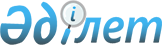 Мәртөк аудандық мәслихатының 2022 жылғы 12 қаңтардағы № 94 "2022-2024 жылдарға арналған Мәртөк ауданының ауылдық округтерінің бюджеттерін бекіту туралы" шешіміне өзгерістер мен толықтыру енгізу туралыАқтөбе облысы Мәртөк аудандық мәслихатының 2022 жылғы 20 сәуірдегі № 113 шешімі
      Мәртөк аудандық мәслихаты ШЕШТІ:
      1. Мәртөк аудандық мәслихатының "2022-2024 жылдарға арналған Мәртөк ауданының ауылдық округтерінің бюджеттерін бекіту туралы" 2022 жылғы 12 қаңтардағы № 94 шешіміне келесідей өзгерістер мен толықтыру енгізілсін:
      1 тармақтың 1) тармақшасы жаңа редакцияда жазылсын:
      "1) кірістер – 52 020,5 мың теңге:
      салықтық түсімдер – 1 498 мың теңге;
      трансферттер түсімі – 50 522,5 мың теңге;";
      1 тармақтың 2) тармақшасы жаңа редакцияда жазылсын:
      "2) шығындар – 54 315 мың теңге;";
      1 тармақтың 5) тармақшасы жаңа редакцияда жазылсын:
      "5) бюджет тапшылығы (профициті) – -2 294,5 мың теңге;";
      1 тармақтың 6) тармақшасы жаңа редакцияда жазылсын:
      "6) бюджет тапшылығын қаржыландыру (профицитін пайдалану) – 2 294,5 мың теңге:
      қарыздар түсімі – 0 мың теңге;
      қарыздарды өтеу – 0 мың теңге;
      бюджет қаражатының пайдаланылатын қалдықтары – 2 294,5 мың теңге.";
      4 тармақ жаңа редакцияда жазылсын:
      "4. 2021 жылға арналған Аққұдық ауылдық округінің бюджетінде аудандық бюджеттен берілетін трансферттер көлемі – 20 605,5 мың теңге сомасында ескерілсін.";
      5 тармақтың 1) тармақшасы жаңа редакцияда жазылсын:
      "1) кірістер – 32 910,9 мың теңге:
      салықтық түсімдер – 713 мың теңге;
      трансферттер түсімі – 32 197,9 мың теңге;";
      5 тармақтың 2) тармақшасы жаңа редакцияда жазылсын:
      "2) шығындар – 33 297,3 мың теңге;";
      5 тармақтың 5) тармақшасы жаңа редакцияда жазылсын:
      "5) бюджет тапшылығы (профициті) – -386,4 мың теңге;";
      5 тармақтың 6) тармақшасы жаңа редакцияда жазылсын:
      "6) бюджет тапшылығын қаржыландыру (профицитін пайдалану) – 386,4 мың теңге, оның ішінде:
      қарыздар түсімі – 0 мың теңге;
      қарыздарды өтеу – 0 мың теңге;
      бюджет қаражатының пайдаланылатын қалдықтары – 386,4 мың теңге.";
      8 тармақ жаңа редакцияда жазылсын:
      "8. 2022 жылға арналған Байнассай ауылдық округінің бюджетінде аудандық бюджеттен берілетін трансферттер көлемі – 7 867,9 мың теңге сомасында ескерілсін.";
      9 тармақтың 1) тармақшасы жаңа редакцияда жазылсын:
      "1) кірістер – 41 113,4 мың теңге:
      салықтық түсімдер – 2 862 мың теңге;
      трансферттер түсімі – 38 251,4 мың теңге;";
      9 тармақтың 2) тармақшасы жаңа редакцияда жазылсын:
      "2) шығындар – 41 436,4 мың теңге;";
      9 тармақтың 5) тармақшасы жаңа редакцияда жазылсын:
      "5) бюджет тапшылығы (профициті) – -323 мың теңге;";
      5 тармақтың 6) тармақшасы жаңа редакцияда жазылсын:
      "6) бюджет тапшылығын қаржыландыру (профицитін пайдалану) – 323 мың теңге:
      қарыздар түсімі – 0 мың теңге;
      қарыздарды өтеу – 0 мың теңге;
      бюджет қаражатының пайдаланылатын қалдықтары – 323 мың теңге.";
      12 тармақ жаңа редакцияда жазылсын:
      "12. 2022 жылға арналған Байторысай ауылдық округінің бюджетінде аудандық бюджеттен берілетін трансферттер көлемі – 13 315,4 мың теңге сомасында ескерілсін.";
      13 тармақтың 2) тармақшасы жаңа редакцияда жазылсын:
      "2) шығындар – 228 459 мың теңге;";
      13 тармақтың 5) тармақшасы жаңа редакцияда жазылсын:
      "5) бюджет тапшылығы (профициті) – -18 496 мың теңге;";
      13 тармақтың 6) тармақшасы жаңа редакцияда жазылсын:
      "6) бюджет тапшылығын қаржыландыру (профицитін пайдалану) – 18 496 мың теңге:
      қарыздар түсімі – 0 мың теңге;
      қарыздарды өтеу – 0 мың теңге;
      бюджет қаражатының пайдаланылатын қалдықтары – 18 496 мың теңге.";
      18 тармақтың 1) тармақшасы жаңа редакцияда жазылсын:
      "1) кірістер – 321 641,1 мың теңге:
      салықтық түсімдер – 1 406 мың теңге;
      трансферттер түсімі – 320 235,1 мың теңге;";
      18 тармақтың 2) тармақшасы жаңа редакцияда жазылсын:
      "2) шығындар – 322 167,9 мың теңге;";
      18 тармақтың 5) тармақшасы жаңа редакцияда жазылсын:
      "5) бюджет тапшылығы (профициті) – -526,8 мың теңге;";
      18 тармақтың 6) тармақшасы жаңа редакцияда жазылсын:
      "6) бюджет тапшылығын қаржыландыру (профицитін пайдалану) – 526,8 мың теңге:
      қарыздар түсімі – 0 мың теңге;
      қарыздарды өтеу – 0 мың теңге;
      бюджет қаражатының пайдаланылатын қалдықтары – 526,8 мың теңге.";
      22 тармақ жаңа редакцияда жазылсын:
      "22. 2022 жылға арналған Қаратоғай ауылдық округінің бюджетінде аудандық бюджеттен берілетін трансферттер көлемі – 5 339,1 мың теңге сомасында ескерілсін.";
      23 тармақтың 1) тармақшасы жаңа редакцияда жазылсын:
      "1) кірістер – 34 115,8 мың теңге:
      салықтық түсімдер – 2 316 мың теңге;
      трансферттер түсімі – 31 799,8 мың теңге;";
      23 тармақтың 2) тармақшасы жаңа редакцияда жазылсын:
      "2) шығындар – 34 547 мың теңге;";
      23 тармақтың 5) тармақшасы жаңа редакцияда жазылсын:
      "5) бюджет тапшылығы (профициті) – -431,2 мың теңге;";
      23 тармақтың 6) тармақшасы жаңа редакцияда жазылсын:
      "6) бюджет тапшылығын қаржыландыру (профицитін пайдалану) – 431,2 мың теңге:
      қарыздар түсімі – 0 мың теңге;
      қарыздарды өтеу – 0 мың теңге;
      бюджет қаражатының пайдаланылатын қалдықтары – 431,2 мың теңге.";
      26 тармақ жаңа редакцияда жазылсын:
      "26. 2022 жылға арналған Қарашай ауылдық округінің бюджетінде аудандық бюджеттен берілетін трансферттер көлемі – 6 529,8 мың теңге сомасында ескерілсін.";
      27 тармақтың 1) тармақшасы жаңа редакцияда жазылсын:
      "1) кірістер – 34 161,2 мың теңге:
      салықтық түсімдер – 1 681 мың теңге;
      трансферттер түсімі – 32 480,2 мың теңге;";
      27 тармақтың 2) тармақшасы жаңа редакцияда жазылсын:
      "2) шығындар – 34 412 мың теңге;";
      27 тармақтың 5) тармақшасы жаңа редакцияда жазылсын:
      "5) бюджет тапшылығы (профициті) – -250,8 мың теңге;";
      27 тармақтың 6) тармақшасы жаңа редакцияда жазылсын:
      "6) бюджет тапшылығын қаржыландыру (профицитін пайдалану) – 250,8 мың теңге:
      қарыздар түсімі – 0 мың теңге;
      қарыздарды өтеу – 0 мың теңге;
      бюджет қаражатының пайдаланылатын қалдықтары – 250,8 мың теңге.";
      30 тармақ жаңа редакцияда жазылсын:
      "30. 2022 жылға арналған Құрмансай ауылдық округінің бюджетінде аудандық бюджеттен берілетін трансферттер көлемі – 7 730,2 мың теңге сомасында ескерілсін.";
      31 тармақтың 1) тармақшасы жаңа редакцияда жазылсын:
      "1) кірістер – 33 216,9 мың теңге:
      салықтық түсімдер – 2 288 мың теңге;
      трансферттер түсімі – 30 928,9 мың теңге;";
      31 тармақтың 2) тармақшасы жаңа редакцияда жазылсын:
      "2) шығындар – 34 636 мың теңге;";
      31 тармақтың 5) тармақшасы жаңа редакцияда жазылсын:
      "5) бюджет тапшылығы (профициті) – -1 419,1 мың теңге;";
      31 тармақтың 6) тармақшасы жаңа редакцияда жазылсын:
      "6) бюджет тапшылығын қаржыландыру (профицитін пайдалану) – 1 419,1 мың теңге:
      қарыздар түсімі – 0 мың теңге;
      қарыздарды өтеу – 0 мың теңге;
      бюджет қаражатының пайдаланылатын қалдықтары – 1 419,1 мың теңге.";
      34 тармақ жаңа редакцияда жазылсын:
      "34. 2022 жылға арналған Қызылжар ауылдық округінің бюджетінде аудандық бюджеттен берілетін трансферттер көлемі – 3 046,9 мың теңге сомасында ескерілсін.";
      35 тармақтың 1) тармақшасы жаңа редакцияда жазылсын:
      "1) кірістер – 602 920,6 мың теңге:
      салықтық түсімдер – 26 751 мың теңге;
      негізгі капиталды сатудан түсетін түсімдер – 5 105 мың теңге;
      трансферттер түсімі – 571 064,6 мың теңге;";
      35 тармақтың 2) тармақшасы жаңа редакцияда жазылсын:
      "2) шығындар – 631 167,5 мың теңге;";
      35 тармақтың 5) тармақшасы жаңа редакцияда жазылсын:
      "5) бюджет тапшылығы (профициті) – -28 246,9 мың теңге;";
      35 тармақтың 6) тармақшасы жаңа редакцияда жазылсын:
      "6) бюджет тапшылығын қаржыландыру (профицитін пайдалану) – 28 246,9 мың теңге:
      қарыздар түсімі – 0 мың теңге;
      қарыздарды өтеу – 0 мың теңге;
      бюджет қаражатының пайдаланылатын қалдықтары – 28 246,9 мың теңге.";
      келесідей мазмұндағы 37-1 тармағымен толықтырылсын:
      "37-1. 2022 жылға арналған Мәртөк ауылдық округінің бюджетінде облыстық бюджеттен берілетін трансферттер көлемі – 160 200 мың теңге сомасында ескерілсін.";
      38 тармақ жаңа редакцияда жазылсын:
      "38. 2022 жылға арналған Мәртөк ауылдық округінің бюджетінде аудандық бюджеттен берілетін трансферттер көлемі – 202 619,6 мың теңге сомасында ескерілсін.";
      39 тармақтың 1) тармақшасы жаңа редакцияда жазылсын:
      "1) кірістер – 136 440 мың теңге:
      салықтық түсімдер – 3 351 мың теңге;
      негізгі капиталды сатудан түсетін түсімдер – 678,3 мың теңге;
      трансферттер түсімі – 132 410,7 мың теңге;";
      39 тармақтың 2) тармақшасы жаңа редакцияда жазылсын:
      "2) шығындар – 136 608,1 мың теңге;";
      39 тармақтың 5) тармақшасы жаңа редакцияда жазылсын:
      "5) бюджет тапшылығы (профициті) – -168,1 мың теңге;";
      39 тармақтың 6) тармақшасы жаңа редакцияда жазылсын:
      "6) бюджет тапшылығын қаржыландыру (профицитін пайдалану) – 168,1 мың теңге:
      қарыздар түсімі – 0 мың теңге;
      қарыздарды өтеу – 0 мың теңге;
      бюджет қаражатының пайдаланылатын қалдықтары – 168,1 мың теңге.";
      43 тармақ жаңа редакцияда жазылсын:
      "43. 2022 жылға арналған Родников ауылдық округінің бюджетінде аудандық бюджеттен берілетін трансферттер көлемі – 2 876,7 мың теңге сомасында ескерілсін.";
      44 тармақтың 1) тармақшасы жаңа редакцияда жазылсын:
      "1) кірістер – 183 411,4 мың теңге:
      салықтық түсімдер – 4 330 мың теңге;
      негізгі капиталды сатудан түсетін түсімдер – 1 000 мың теңге;
      трансферттер түсімі – 178 081,4 мың теңге;";
      44 тармақтың 2) тармақшасы жаңа редакцияда жазылсын:
      "2) шығындар – 194 872,8 мың теңге;";
      44 тармақтың 5) тармақшасы жаңа редакцияда жазылсын:
      "5) бюджет тапшылығы (профициті) – -11 461,4 мың теңге;";
      44 тармақтың 6) тармақшасы жаңа редакцияда жазылсын:
      "6) бюджет тапшылығын қаржыландыру (профицитін пайдалану) – 11 461,4 мың теңге:
      қарыздар түсімі – 0 мың теңге;
      қарыздарды өтеу – 0 мың теңге;
      бюджет қаражатының пайдаланылатын қалдықтары – 11 461,4 мың теңге.";
      47 тармақ жаңа редакцияда жазылсын:
      "47. 2022 жылға арналған Сарыжар ауылдық округінің бюджетінде аудандық бюджеттен берілетін трансферттер көлемі – 137 175,4 мың теңге сомасында ескерілсін.";
      48 тармақтың 1) тармақшасы жаңа редакцияда жазылсын:
      "1) кірістер – 46 533 мың теңге:
      салықтық түсімдер – 3 332 мың теңге;
      трансферттер түсімі – 43 201 мың теңге;";
      48 тармақтың 2) тармақшасы жаңа редакцияда жазылсын:
      "2) шығындар – 51 495,9 мың теңге;";
      48 тармақтың 5) тармақшасы жаңа редакцияда жазылсын:
      "5) бюджет тапшылығы (профициті) – -4 962,9 мың теңге;";
      48 тармақтың 6) тармақшасы жаңа редакцияда жазылсын:
      "6) бюджет тапшылығын қаржыландыру (профицитін пайдалану) – 4 962,9 мың теңге:
      қарыздар түсімі – 0 мың теңге;
      қарыздарды өтеу – 0 мың теңге;
      бюджет қаражатының пайдаланылатын қалдықтары – 4 962,9 мың теңге.";
      51 тармақ жаңа редакцияда жазылсын:
      "51. 2022 жылға арналған Тәңірберген ауылдық округінің бюджетінде аудандық бюджеттен берілетін трансферттер көлемі – 3 741 мың теңге сомасында ескерілсін.";
      52 тармақтың 1) тармақшасы жаңа редакцияда жазылсын:
      "1) кірістер – 25 283,3 мың теңге:
      салықтық түсімдер – 2 848 мың теңге;
      трансферттер түсімі – 22 435,3 мың теңге;";
      52 тармақтың 2) тармақшасы жаңа редакцияда жазылсын:
      "2) шығындар – 26 498 мың теңге;";
      52 тармақтың 5) тармақшасы жаңа редакцияда жазылсын:
      "5) бюджет тапшылығы (профициті) – -1 214,7 мың теңге;";
      52 тармақтың 6) тармақшасы жаңа редакцияда жазылсын:
      "6) бюджет тапшылығын қаржыландыру (профицитін пайдалану) – 1 214,7 мың теңге:
      қарыздар түсімі – 0 мың теңге;
      қарыздарды өтеу – 0 мың теңге;
      бюджет қаражатының пайдаланылатын қалдықтары – 1 214,7 мың теңге.";
      55 тармақ жаңа редакцияда жазылсын:
      "55. 2022 жылға арналған Хазірет ауылдық округінің бюджетінде аудандық бюджеттен берілетін трансферттер көлемі – 609,3 мың теңге сомасында ескерілсін.".
      2. Көрсетілген шешімнің 1, 4, 7, 10, 13, 16, 19, 22, 25, 28, 31, 34, 37 қосымшалары осы шешімнің 1, 2, 3, 4, 5, 6, 7, 8, 9, 10, 11, 12, 13 қосымшаларына сәйкес жаңа редакцияда жазылсын.
      3. Осы шешім 2022 жылғы 1 қаңтардан бастап қолданысқа енгізіледі. 2022 жылға арналған Аққұдық ауылдық округ бюджеті 2022 жылға арналған Байнассай ауылдық округ бюджеті 2022 жылға арналған Байторысай ауылдық округ бюджеті 2022 жылға арналған Жайсан ауылдық округ бюджеті 2022 жылға арналған Қаратоғай ауылдық округ бюджеті 2022 жылға арналған Қарашай ауылдық округ бюджеті 2022 жылға арналған Құрмансай ауылдық округ бюджеті 2022 жылға арналған Қызылжар ауылдық округ бюджеті 2022 жылға арналған Мәртөк ауылдық округ бюджеті 2022 жылға арналған Родников ауылдық округ бюджеті 2022 жылға арналған Сарыжар ауылдық округ бюджеті 2022 жылға арналған Тәңірберген ауылдық округ бюджеті 2022 жылға арналған Хазірет ауылдық округ бюджеті
					© 2012. Қазақстан Республикасы Әділет министрлігінің «Қазақстан Республикасының Заңнама және құқықтық ақпарат институты» ШЖҚ РМК
				
      Мәртөк аудандық мәслихатының хатшысы 

Т. Көлкебаев
Мәртөк аудандық мәслихатының 2022 жылғы 20 сәуірдегі № 113 шешіміне 1 қосымшаМәртөк аудандық мәслихатының 2022 жылғы 12 қаңтардағы № 94 шешіміне 1 қосымша
Санаты
Санаты
Санаты
Санаты
Сомасы, мың теңге
Сыныбы
Сыныбы
Сыныбы
Сомасы, мың теңге
Кіші сыныбы
Кіші сыныбы
Сомасы, мың теңге
Атауы
Сомасы, мың теңге
1
2
3
4
5
Кірістер
52 020,5
1
Салықтық түсiмдер
1 498
04
Меншiкке салынатын салықтар
1 498
1
Мүлiкке салынатын салықтар
22
3
Жер салығы
195
4
Көлiк құралдарына салынатын салық
1 281
4
Трансферттердің түсімдері
50 522,5
02
Мемлекеттік басқарудың жоғары тұрған органдарынан түсетін трансферттер
50 522,5
3
Аудандардың (облыстық маңызы бар қаланың) бюджетінен трансферттер
50 522,5
Функционалдық топ
Функционалдық топ
Функционалдық топ
Функционалдық топ
Функционалдық топ
Сомасы, мың теңге
Кіші функция
Кіші функция
Кіші функция
Кіші функция
Сомасы, мың теңге
Бюджеттік бағдарламалардың әкімшісі
Бюджеттік бағдарламалардың әкімшісі
Бюджеттік бағдарламалардың әкімшісі
Сомасы, мың теңге
Бағдарлама
Бағдарлама
Сомасы, мың теңге
Атауы
Сомасы, мың теңге
1
2
3
4
5
6
Шығындар
54 315
01
Жалпы сипаттағы мемлекеттiк қызметтер
23 587
1
Мемлекеттiк басқарудың жалпы функцияларын орындайтын өкiлдi, атқарушы және басқа органдар
23 587
124
Аудандық маңызы бар қала, ауыл, кент, ауылдық округ әкімінің аппараты
23 587
001
Аудандық маңызы бар қала, ауыл, кент, ауылдық округ әкімінің қызметін қамтамасыз ету жөніндегі қызметтер
23 124
022
Мемлекеттік органның күрделі шығыстары
463
06
Әлеуметтiк көмек және әлеуметтiк қамсыздандыру
7 001
2
Әлеуметтiк көмек
7 001
124
Аудандық маңызы бар қала, ауыл, кент, ауылдық округ әкімінің аппараты
7 001
003
Мұқтаж азаматтарға үйде әлеуметтік көмек көрсету
7 001
07
Тұрғын үй-коммуналдық шаруашылық
9 415
2
Коммуналдық шаруашылық
1 121
124
Аудандық маңызы бар қала, ауыл, кент, ауылдық округ әкімінің аппараты
1 121
014
Елді мекендерді сумен жабдықтауды ұйымдастыру
1 121
3
Елді-мекендерді көркейту
8 294
124
Аудандық маңызы бар қала, ауыл, кент, ауылдық округ әкімінің аппараты
8 294
008
Елді мекендердегі көшелерді жарықтандыру
6 927
009
Елді мекендердің санитариясын қамтамасыз ету
1 018
011
Елді мекендерді абаттандыру мен көгалдандыру
349
12
Көлiк және коммуникация
1 597
1
Автомобиль көлiгi
1 597
124
Аудандық маңызы бар қала, ауыл, кент, ауылдық округ әкімінің аппараты
1 597
013
Аудандық маңызы бар қалаларда, ауылдарда, кенттерде, ауылдық округтерде автомобиль жолдарының жұмыс істеуін қамтамасыз ету
1 597
13
Басқалар
12 715
9
Басқалар
12 715
124
Аудандық маңызы бар қала, ауыл, кент, ауылдық округ әкімінің аппараты
12 715
040
Өңірлерді дамытудың 2025 жылға дейінгі бағдарламасы шеңберінде өңірлерді экономикалық дамытуға жәрдемдесу бойынша шараларды іске асыруға ауылдық елді мекендерді жайластыруды шешуге арналған іс-шараларды іске асыру
1 616
058
"Ауыл-Ел бесігі" жобасы шеңберінде ауылдық елді мекендердегі әлеуметтік және инженерлік инфрақұрылымдарды дамыту
11 099
Функционалдық топ
Функционалдық топ
Функционалдық топ
Функционалдық топ
Функционалдық топ
Сомасы, мың теңге
Кіші функция
Кіші функция
Кіші функция
Кіші функция
Сомасы, мың теңге
Бюджеттік бағдарламалардың әкімшісі
Бюджеттік бағдарламалардың әкімшісі
Бюджеттік бағдарламалардың әкімшісі
Сомасы, мың теңге
Бағдарлама
Бағдарлама
Сомасы, мың теңге
Атауы
Сомасы, мың теңге
1
2
3
4
5
6
Таза бюджеттік кредит беру
0
Санаты
Санаты
Санаты
Санаты
Сомасы, мың теңге
Сыныбы
Сыныбы
Сыныбы
Сомасы, мың теңге
Кіші сыныбы
Кіші сыныбы
Сомасы, мың теңге
Атауы
Сомасы, мың теңге
1
2
3
4
5
5
Бюджеттік кредиттерді өтеу
0
01
Бюджеттік кредиттерді өтеу
0
1
Мемлекеттік бюджеттен берілген бюджеттік кредиттерді өтеу
0
Функционалдық топ
Функционалдық топ
Функционалдық топ
Функционалдық топ
Функционалдық топ
Сомасы, мың теңге
Кіші функция
Кіші функция
Кіші функция
Кіші функция
Сомасы, мың теңге
Бюджеттік бағдарламалардың әкімшісі
Бюджеттік бағдарламалардың әкімшісі
Бюджеттік бағдарламалардың әкімшісі
Сомасы, мың теңге
Бағдарлама
Бағдарлама
Сомасы, мың теңге
Атауы
Сомасы, мың теңге
1
2
3
4
5
6
Қаржы активтерімен жасалатын операциялар бойынша сальдо
0
Қаржылық активтер сатып алу
0
Бюджет тапшылығы (профициті)
-2 294,5
Бюджет тапшылығын қаржыландыру (профицитін пайдалану)
2 294,5
Санаты
Санаты
Санаты
Санаты
Сомасы, мың теңге
Сыныбы
Сыныбы
Сыныбы
Сомасы, мың теңге
Кіші сыныбы
Кіші сыныбы
Сомасы, мың теңге
Атауы
Сомасы, мың теңге
1
2
3
4
5
7
Қарыздар түсімдері
0
01
Мемлекеттік ішкі қарыздар
0
2
Қарыз алу келісім-шарттары
0
Функционалдық топ
Функционалдық топ
Функционалдық топ
Функционалдық топ
Функционалдық топ
Сомасы, мың теңге
Кіші функция
Кіші функция
Кіші функция
Кіші функция
Сомасы, мың теңге
Бюджеттік бағдарламалардың әкімшісі
Бюджеттік бағдарламалардың әкімшісі
Бюджеттік бағдарламалардың әкімшісі
Сомасы, мың теңге
Бағдарлама
Бағдарлама
Сомасы, мың теңге
Атауы
Сомасы, мың теңге
1
2
3
4
5
6
16
Қарыздарды өтеу
0
1
Қарыздарды өтеу
0
Санаты
Санаты
Санаты
Санаты
Сомасы, мың теңге
Сыныбы
Сыныбы
Сыныбы
Сомасы, мың теңге
Кіші сыныбы
Кіші сыныбы
Сомасы, мың теңге
Атауы
Сомасы, мың теңге
1
2
3
4
5
8
Бюджет қаражатының пайдаланылатын қалдықтары
2 294,5
01
Бюджет қаражаты қалдықтары
2 294,5
1
Бюджет қаражатының бос қалдықтары
2 294,5Мәртөк аудандық мәслихатының 2022 жылғы 20 сәуірдегі № 113 шешіміне 2 қосымшаМәртөк аудандық мәслихатының 2022 жылғы 12 қаңтардағы № 94 шешіміне 4 қосымша
Санаты
Санаты
Санаты
Санаты
Сомасы, мың теңге
Сыныбы
Сыныбы
Сыныбы
Сомасы, мың теңге
Кіші сыныбы
Кіші сыныбы
Сомасы, мың теңге
Атауы
Сомасы, мың теңге
1
2
3
4
5
Кірістер
32 910,9
1
Салықтық түсiмдер
713
04
Меншiкке салынатын салықтар
713
1
Мүлiкке салынатын салықтар
4
3
Жер салығы
45
4
Көлiк құралдарына салынатын салық
664
4
Трансферттердің түсімдері
32 197,9
02
Мемлекеттік басқарудың жоғары тұрған органдарынан түсетін трансферттер
32 197,9
3
Аудандардың (облыстық маңызы бар қаланың) бюджетінен трансферттер
32 197,9
Функционалдық топ
Функционалдық топ
Функционалдық топ
Функционалдық топ
Функционалдық топ
Сомасы, мың теңге
Кіші функция
Кіші функция
Кіші функция
Кіші функция
Сомасы, мың теңге
Бюджеттік бағдарламалардың әкімшісі
Бюджеттік бағдарламалардың әкімшісі
Бюджеттік бағдарламалардың әкімшісі
Сомасы, мың теңге
Бағдарлама
Бағдарлама
Сомасы, мың теңге
Атауы
Сомасы, мың теңге
1
2
3
4
5
6
Шығындар
33 297,3
01
Жалпы сипаттағы мемлекеттiк қызметтер
23 550
1
Мемлекеттiк басқарудың жалпы функцияларын орындайтын өкiлдi, атқарушы және басқа органдар
23 550
124
Аудандық маңызы бар қала, ауыл, кент, ауылдық округ әкімінің аппараты
23 550
001
Аудандық маңызы бар қала, ауыл, кент, ауылдық округ әкімінің қызметін қамтамасыз ету жөніндегі қызметтер
23 067
022
Мемлекеттік органның күрделі шығыстары
483
07
Тұрғын үй-коммуналдық шаруашылық
2 345,3
3
Елді-мекендерді көркейту
2 345,3
124
Аудандық маңызы бар қала, ауыл, кент, ауылдық округ әкімінің аппараты
2 345,3
008
Елді мекендердегі көшелерді жарықтандыру
1 345
009
Елді мекендердің санитариясын қамтамасыз ету
535
011
Елді мекендерді абаттандыру мен көгалдандыру
465,3
12
Көлiк және коммуникация
1 700
1
Автомобиль көлiгi
1 700
124
Аудандық маңызы бар қала, ауыл, кент, ауылдық округ әкімінің аппараты
1 700
013
Аудандық маңызы бар қалаларда, ауылдарда, кенттерде, ауылдық округтерде автомобиль жолдарының жұмыс істеуін қамтамасыз ету
1 200
045
Аудандық маңызы бар қалаларда, ауылдарда, кенттерде, ауылдық округтерде автомобиль жолдарын күрделі және орташа жөндеу
500
13
Басқалар
5 702
9
Басқалар
5 702
124
Аудандық маңызы бар қала, ауыл, кент, ауылдық округ әкімінің аппараты
5 702
040
Өңірлерді дамытудың 2025 жылға дейінгі бағдарламасы шеңберінде өңірлерді экономикалық дамытуға жәрдемдесу бойынша шараларды іске асыруға ауылдық елді мекендерді жайластыруды шешуге арналған іс-шараларды іске асыру
702
058
"Ауыл-Ел бесігі" жобасы шеңберінде ауылдық елді мекендердегі әлеуметтік және инженерлік инфрақұрылымдарды дамыту
5 000
Функционалдық топ
Функционалдық топ
Функционалдық топ
Функционалдық топ
Функционалдық топ
Сомасы, мың теңге
Кіші функция
Кіші функция
Кіші функция
Кіші функция
Сомасы, мың теңге
Бюджеттік бағдарламалардың әкімшісі
Бюджеттік бағдарламалардың әкімшісі
Бюджеттік бағдарламалардың әкімшісі
Сомасы, мың теңге
Бағдарлама
Бағдарлама
Сомасы, мың теңге
Атауы
Сомасы, мың теңге
1
2
3
4
5
6
Таза бюджеттік кредит беру
0
Санаты
Санаты
Санаты
Санаты
Сомасы, мың теңге
Сыныбы
Сыныбы
Сыныбы
Сомасы, мың теңге
Кіші сыныбы
Кіші сыныбы
Сомасы, мың теңге
Атауы
Сомасы, мың теңге
1
2
3
4
5
5
Бюджеттік кредиттерді өтеу
0
01
Бюджеттік кредиттерді өтеу
0
1
Мемлекеттік бюджеттен берілген бюджеттік кредиттерді өтеу
0
Функционалдық топ
Функционалдық топ
Функционалдық топ
Функционалдық топ
Функционалдық топ
Сомасы, мың теңге
Кіші функция
Кіші функция
Кіші функция
Кіші функция
Сомасы, мың теңге
Бюджеттік бағдарламалардың әкімшісі
Бюджеттік бағдарламалардың әкімшісі
Бюджеттік бағдарламалардың әкімшісі
Сомасы, мың теңге
Бағдарлама
Бағдарлама
Сомасы, мың теңге
Атауы
Сомасы, мың теңге
1
2
3
4
5
6
Қаржы активтерімен жасалатын операциялар бойынша сальдо
0
Қаржылық активтер сатып алу
0
Бюджет тапшылығы (профициті)
-386,4
Бюджет тапшылығын қаржыландыру (профицитін пайдалану)
386,4
Санаты
Санаты
Санаты
Санаты
Сомасы, мың теңге
Сыныбы
Сыныбы
Сыныбы
Сомасы, мың теңге
Кіші сыныбы
Кіші сыныбы
Сомасы, мың теңге
Атауы
Сомасы, мың теңге
1
2
3
4
5
7
Қарыздар түсімдері
0
01
Мемлекеттік ішкі қарыздар
0
2
Қарыз алу келісім-шарттары
0
Функционалдық топ
Функционалдық топ
Функционалдық топ
Функционалдық топ
Функционалдық топ
Сомасы, мың теңге
Кіші функция
Кіші функция
Кіші функция
Кіші функция
Сомасы, мың теңге
Бюджеттік бағдарламалардың әкімшісі
Бюджеттік бағдарламалардың әкімшісі
Бюджеттік бағдарламалардың әкімшісі
Сомасы, мың теңге
Бағдарлама
Бағдарлама
Сомасы, мың теңге
Атауы
Сомасы, мың теңге
1
2
3
4
5
6
16
Қарыздарды өтеу
0
1
Қарыздарды өтеу
0
Санаты
Санаты
Санаты
Санаты
Сомасы, мың теңге
Сыныбы
Сыныбы
Сыныбы
Сомасы, мың теңге
Кіші сыныбы
Кіші сыныбы
Сомасы, мың теңге
Атауы
Сомасы, мың теңге
1
2
3
4
5
8
Бюджет қаражатының пайдаланылатын қалдықтары
386,4
01
Бюджет қаражаты қалдықтары
386,4
1
Бюджет қаражатының бос қалдықтары
386,4Мәртөк аудандық мәслихатының 2022 жылғы 20 сәуірдегі № 113 шешіміне 3 қосымшаМәртөк аудандық мәслихатының 2022 жылғы 12 қаңтардағы № 94 шешіміне 7 қосымша
Санаты
Санаты
Санаты
Санаты
Сомасы, мың теңге
Сыныбы
Сыныбы
Сыныбы
Сомасы, мың теңге
Кіші сыныбы
Кіші сыныбы
Сомасы, мың теңге
Атауы
Сомасы, мың теңге
1
2
3
4
5
Кірістер
41 113,4
1
Салықтық түсiмдер
2 862
04
Меншiкке салынатын салықтар
1 925
1
Мүлiкке салынатын салықтар
21
3
Жер салығы
160
4
Көлiк құралдарына салынатын салық
1 744
05
Тауарларға, жұмыстарға және қызметтерге салынатын iшкi салықтар 
937
3
Табиғи және басқа да ресурстарды пайдаланғаны үшiн түсетiн түсiмдер
937
4
Трансферттердің түсімдері
38 251,4
02
Мемлекеттік басқарудың жоғары тұрған органдарынан түсетін трансферттер
38 251,4
3
Аудандардың (облыстық маңызы бар қаланың) бюджетінен трансферттер
38 251,4
Функционалдық топ
Функционалдық топ
Функционалдық топ
Функционалдық топ
Функционалдық топ
Сомасы, мың теңге
Кіші функция
Кіші функция
Кіші функция
Кіші функция
Сомасы, мың теңге
Бюджеттік бағдарламалардың әкімшісі
Бюджеттік бағдарламалардың әкімшісі
Бюджеттік бағдарламалардың әкімшісі
Сомасы, мың теңге
Бағдарлама
Бағдарлама
Сомасы, мың теңге
Атауы
Сомасы, мың теңге
1
2
3
4
5
6
Шығындар
41 436,4
01
Жалпы сипаттағы мемлекеттiк қызметтер
24 241,4
1
Мемлекеттiк басқарудың жалпы функцияларын орындайтын өкiлдi, атқарушы және басқа органдар
24 241,4
124
Аудандық маңызы бар қала, ауыл, кент, ауылдық округ әкімінің аппараты
24 241,4
001
Аудандық маңызы бар қала, ауыл, кент, ауылдық округ әкімінің қызметін қамтамасыз ету жөніндегі қызметтер
23 800,4
022
Мемлекеттік органның күрделі шығыстары
441
06
Әлеуметтiк көмек және әлеуметтiк қамсыздандыру
690
2
Әлеуметтiк көмек
690
124
Аудандық маңызы бар қала, ауыл, кент, ауылдық округ әкімінің аппараты
690
003
Мұқтаж азаматтарға үйде әлеуметтік көмек көрсету
690
07
Тұрғын үй-коммуналдық шаруашылық
9 140
2
Коммуналдық шаруашылық
1 160
124
Аудандық маңызы бар қала, ауыл, кент, ауылдық округ әкімінің аппараты
1 160
014
Елді мекендерді сумен жабдықтауды ұйымдастыру
1 160
3
Елді-мекендерді көркейту
7 980
124
Аудандық маңызы бар қала, ауыл, кент, ауылдық округ әкімінің аппараты
7 980
008
Елді мекендердегі көшелерді жарықтандыру
6 658
009
Елді мекендердің санитариясын қамтамасыз ету
536
011
Елді мекендерді абаттандыру мен көгалдандыру
786
12
Көлiк және коммуникация
1 095
1
Автомобиль көлiгi
1 095
124
Аудандық маңызы бар қала, ауыл, кент, ауылдық округ әкімінің аппараты
1 095
013
Аудандық маңызы бар қалаларда, ауылдарда, кенттерде, ауылдық округтерде автомобиль жолдарының жұмыс істеуін қамтамасыз ету
1 095
13
Басқалар
6 270
9
Басқалар
6 270
124
Аудандық маңызы бар қала, ауыл, кент, ауылдық округ әкімінің аппараты
1 320
040
Өңірлерді дамытудың 2025 жылға дейінгі бағдарламасы шеңберінде өңірлерді экономикалық дамытуға жәрдемдесу бойынша шараларды іске асыруға ауылдық елді мекендерді жайластыруды шешуге арналған іс-шараларды іске асыру
1 320
058
"Ауыл-Ел бесігі" жобасы шеңберінде ауылдық елді мекендердегі әлеуметтік және инженерлік инфрақұрылымдарды дамыту
4 950
Функционалдық топ
Функционалдық топ
Функционалдық топ
Функционалдық топ
Функционалдық топ
Сомасы, мың теңге
Кіші функция
Кіші функция
Кіші функция
Кіші функция
Сомасы, мың теңге
Бюджеттік бағдарламалардың әкімшісі
Бюджеттік бағдарламалардың әкімшісі
Бюджеттік бағдарламалардың әкімшісі
Сомасы, мың теңге
Бағдарлама
Бағдарлама
Сомасы, мың теңге
Атауы
Сомасы, мың теңге
1
2
3
4
5
6
Таза бюджеттік кредит беру
0
Санаты
Санаты
Санаты
Санаты
Сомасы, мың теңге
Сыныбы
Сыныбы
Сыныбы
Сомасы, мың теңге
Кіші сыныбы
Кіші сыныбы
Сомасы, мың теңге
Атауы
Сомасы, мың теңге
1
2
3
4
5
5
Бюджеттік кредиттерді өтеу
0
01
Бюджеттік кредиттерді өтеу
0
1
Мемлекеттік бюджеттен берілген бюджеттік кредиттерді өтеу
0
Функционалдық топ
Функционалдық топ
Функционалдық топ
Функционалдық топ
Функционалдық топ
Сомасы, мың теңге
Кіші функция
Кіші функция
Кіші функция
Кіші функция
Сомасы, мың теңге
Бюджеттік бағдарламалардың әкімшісі
Бюджеттік бағдарламалардың әкімшісі
Бюджеттік бағдарламалардың әкімшісі
Сомасы, мың теңге
Бағдарлама
Бағдарлама
Сомасы, мың теңге
Атауы
Сомасы, мың теңге
1
2
3
4
5
6
Қаржы активтерімен жасалатын операциялар бойынша сальдо
0
Қаржылық активтер сатып алу
0
Бюджет тапшылығы (профициті)
-323
Бюджет тапшылығын қаржыландыру (профицитін пайдалану)
323
Санаты
Санаты
Санаты
Санаты
Сомасы, мың теңге
Сыныбы
Сыныбы
Сыныбы
Сомасы, мың теңге
Кіші сыныбы
Кіші сыныбы
Сомасы, мың теңге
Атауы
Сомасы, мың теңге
1
2
3
4
5
7
Қарыздар түсімдері
0
01
Мемлекеттік ішкі қарыздар
0
2
Қарыз алу келісім-шарттары
0
Функционалдық топ
Функционалдық топ
Функционалдық топ
Функционалдық топ
Функционалдық топ
Сомасы, мың теңге
Кіші функция
Кіші функция
Кіші функция
Кіші функция
Сомасы, мың теңге
Бюджеттік бағдарламалардың әкімшісі
Бюджеттік бағдарламалардың әкімшісі
Бюджеттік бағдарламалардың әкімшісі
Сомасы, мың теңге
Бағдарлама
Бағдарлама
Сомасы, мың теңге
Атауы
Сомасы, мың теңге
1
2
3
4
5
6
16
Қарыздарды өтеу
0
1
Қарыздарды өтеу
0
Санаты
Санаты
Санаты
Санаты
Сомасы, мың теңге
Сыныбы
Сыныбы
Сыныбы
Сомасы, мың теңге
Кіші сыныбы
Кіші сыныбы
Сомасы, мың теңге
Атауы
Сомасы, мың теңге
1
2
3
4
5
8
Бюджет қаражатының пайдаланылатын қалдықтары
323
01
Бюджет қаражаты қалдықтары
323
1
Бюджет қаражатының бос қалдықтары
323Мәртөк аудандық мәслихатының 2022 жылғы 20 сәуірдегі № 113 шешіміне 4 қосымшаМәртөк аудандық мәслихатының 2022 жылғы 12 қаңтардағы № 94 шешіміне 10 қосымша
Санаты
Санаты
Санаты
Санаты
Сомасы, мың теңге
Сыныбы
Сыныбы
Сыныбы
Сомасы, мың теңге
Кіші сыныбы
Кіші сыныбы
Сомасы, мың теңге
Атауы
Сомасы, мың теңге
1
2
3
4
5
Кірістер
209 963
1
Салықтық түсiмдер
3 637
04
Меншiкке салынатын салықтар
3 272
1
Мүлiкке салынатын салықтар
75
3
Жер салығы
479
4
Көлiк құралдарына салынатын салық
2 718
05
Тауарларға, жұмыстарға және қызметтерге салынатын iшкi салықтар 
365
3
Табиғи және басқа да ресурстарды пайдаланғаны үшiн түсетiн түсiмдер
365
3
Негізгі капиталды сатудан түсетін түсімдер
1 000
03
Жердi және материалдық емес активтердi сату
1 000
1
Жерді сату
1 000
4
Трансферттердің түсімдері
205 326
02
Мемлекеттік басқарудың жоғары тұрған органдарынан түсетін трансферттер
205 326
3
Аудандардың (облыстық маңызы бар қаланың) бюджетінен трансферттер
205 326
Функционалдық топ
Функционалдық топ
Функционалдық топ
Функционалдық топ
Функционалдық топ
Сомасы, мың теңге
Кіші функция
Кіші функция
Кіші функция
Кіші функция
Сомасы, мың теңге
Бюджеттік бағдарламалардың әкімшісі
Бюджеттік бағдарламалардың әкімшісі
Бюджеттік бағдарламалардың әкімшісі
Сомасы, мың теңге
Бағдарлама
Бағдарлама
Сомасы, мың теңге
Атауы
Сомасы, мың теңге
1
2
3
4
5
6
Шығындар
228 459 
01
Жалпы сипаттағы мемлекеттiк қызметтер
29 605
1
Мемлекеттiк басқарудың жалпы функцияларын орындайтын өкiлдi, атқарушы және басқа органдар
29 605
124
Аудандық маңызы бар қала, ауыл, кент, ауылдық округ әкімінің аппараты
29 605
001
Аудандық маңызы бар қала, ауыл, кент, ауылдық округ әкімінің қызметін қамтамасыз ету жөніндегі қызметтер
29 463
022
Мемлекеттік органның күрделі шығыстары
142
06
Әлеуметтiк көмек және әлеуметтiк қамсыздандыру
11 587
2
Әлеуметтiк көмек
11 587
124
Аудандық маңызы бар қала, ауыл, кент, ауылдық округ әкімінің аппараты
11 587
003
Мұқтаж азаматтарға үйде әлеуметтік көмек көрсету
11 587
07
Тұрғын үй-коммуналдық шаруашылық
28 199
3
Елді-мекендерді көркейту
28 199
124
Аудандық маңызы бар қала, ауыл, кент, ауылдық округ әкімінің аппараты
28 199
008
Елді мекендердегі көшелерді жарықтандыру
26 171
009
Елді мекендердің санитариясын қамтамасыз ету
833
011
Елді мекендерді абаттандыру мен көгалдандыру
1 195
12
Көлiк және коммуникация
139 712
1
Автомобиль көлiгi
139 712
124
Аудандық маңызы бар қала, ауыл, кент, ауылдық округ әкімінің аппараты
139 712
013
Аудандық маңызы бар қалаларда, ауылдарда, кенттерде, ауылдық округтерде автомобиль жолдарының жұмыс істеуін қамтамасыз ету
3 618
045
Аудандық маңызы бар қалаларда, ауылдарда, кенттерде, ауылдық округтерде автомобиль жолдарын күрделі және орташа жөндеу
136 094
13
Басқалар
2 897
9
Басқалар
2 897
124
Аудандық маңызы бар қала, ауыл, кент, ауылдық округ әкімінің аппараты
2 897
040
Өңірлерді дамытудың 2025 жылға дейінгі бағдарламасы шеңберінде өңірлерді экономикалық дамытуға жәрдемдесу бойынша шараларды іске асыруға ауылдық елді мекендерді жайластыруды шешуге арналған іс-шараларды іске асыру
2 897
15
Трансферттер
16 459
1
Трансферттер
16 459
124
Аудандық маңызы бар қала, ауыл, кент, ауылдық округ әкімінің аппараты
16 459
044
Қазақстан Республикасының Ұлттық қорынан берілетін нысаналы трансферт есебінен республикалық бюджеттен бөлінген пайдаланылмаған (түгел пайдаланылмаған) нысаналы трансферттердің сомасын қайтару
16 459
Функционалдық топ
Функционалдық топ
Функционалдық топ
Функционалдық топ
Функционалдық топ
Сомасы, мың теңге
Кіші функция
Кіші функция
Кіші функция
Кіші функция
Сомасы, мың теңге
Бюджеттік бағдарламалардың әкімшісі
Бюджеттік бағдарламалардың әкімшісі
Бюджеттік бағдарламалардың әкімшісі
Сомасы, мың теңге
Бағдарлама
Бағдарлама
Сомасы, мың теңге
Атауы
Сомасы, мың теңге
1
2
3
4
5
6
Таза бюджеттік кредит беру
0
Санаты
Санаты
Санаты
Санаты
Сомасы, мың теңге
Сыныбы
Сыныбы
Сыныбы
Сомасы, мың теңге
Кіші сыныбы
Кіші сыныбы
Сомасы, мың теңге
Атауы
Сомасы, мың теңге
1
2
3
4
5
5
Бюджеттік кредиттерді өтеу
0
01
Бюджеттік кредиттерді өтеу
0
1
Мемлекеттік бюджеттен берілген бюджеттік кредиттерді өтеу
0
Функционалдық топ
Функционалдық топ
Функционалдық топ
Функционалдық топ
Функционалдық топ
Сомасы, мың теңге
Кіші функция
Кіші функция
Кіші функция
Кіші функция
Сомасы, мың теңге
Бюджеттік бағдарламалардың әкімшісі
Бюджеттік бағдарламалардың әкімшісі
Бюджеттік бағдарламалардың әкімшісі
Сомасы, мың теңге
Бағдарлама
Бағдарлама
Сомасы, мың теңге
Атауы
Сомасы, мың теңге
1
2
3
4
5
6
Қаржы активтерімен жасалатын операциялар бойынша сальдо
0
Қаржылық активтер сатып алу
0
Бюджет тапшылығы (профициті)
-18 496
Бюджет тапшылығын қаржыландыру (профицитін пайдалану)
18 496
Санаты
Санаты
Санаты
Санаты
Сомасы, мың теңге
Сыныбы
Сыныбы
Сыныбы
Сомасы, мың теңге
Кіші сыныбы
Кіші сыныбы
Сомасы, мың теңге
Атауы
Сомасы, мың теңге
1
2
3
4
5
7
Қарыздар түсімдері
0
01
Мемлекеттік ішкі қарыздар
0
2
Қарыз алу келісім-шарттары
0
Функционалдық топ
Функционалдық топ
Функционалдық топ
Функционалдық топ
Функционалдық топ
Сомасы, мың теңге
Кіші функция
Кіші функция
Кіші функция
Кіші функция
Сомасы, мың теңге
Бюджеттік бағдарламалардың әкімшісі
Бюджеттік бағдарламалардың әкімшісі
Бюджеттік бағдарламалардың әкімшісі
Сомасы, мың теңге
Бағдарлама
Бағдарлама
Сомасы, мың теңге
Атауы
Сомасы, мың теңге
1
2
3
4
5
6
16
Қарыздарды өтеу
0
1
Қарыздарды өтеу
0
Санаты
Санаты
Санаты
Санаты
Сомасы, мың теңге
Сыныбы
Сыныбы
Сыныбы
Сомасы, мың теңге
Кіші сыныбы
Кіші сыныбы
Сомасы, мың теңге
Атауы
Сомасы, мың теңге
1
2
3
4
5
8
Бюджет қаражатының пайдаланылатын қалдықтары
18 496
01
Бюджет қаражаты қалдықтары
18 496
1
Бюджет қаражатының бос қалдықтары
18 496Мәртөк аудандық мәслихатының 2022 жылғы 20 сәуірдегі № 113 шешіміне 5 қосымшаМәртөк аудандық мәслихатының 2022 жылғы 12 қаңтардағы № 94 шешіміне 13 қосымша
Санаты
Санаты
Санаты
Санаты
Сомасы, мың теңге
Сыныбы
Сыныбы
Сыныбы
Сомасы, мың теңге
Кіші сыныбы
Кіші сыныбы
Сомасы, мың теңге
Атауы
Сомасы, мың теңге
1
2
3
4
5
Кірістер
321 641,1
1
Салықтық түсiмдер
1 406
04
Меншiкке салынатын салықтар
1 286
1
Мүлiкке салынатын салықтар
38
3
Жер салығы
103
4
Көлiк құралдарына салынатын салық
1 145
05
Тауарларға, жұмыстарға және қызметтерге салынатын iшкi салықтар 
120
3
Табиғи және басқа да ресурстарды пайдаланғаны үшiн түсетiн түсiмдер
120
4
Трансферттердің түсімдері
320 235,1
02
Мемлекеттік басқарудың жоғары тұрған органдарынан түсетін трансферттер
320 235,1
3
Аудандардың (облыстық маңызы бар қаланың) бюджетінен трансферттер
320 235,1
Функционалдық топ
Функционалдық топ
Функционалдық топ
Функционалдық топ
Функционалдық топ
Сомасы, мың теңге
Кіші функция
Кіші функция
Кіші функция
Кіші функция
Сомасы, мың теңге
Бюджеттік бағдарламалардың әкімшісі
Бюджеттік бағдарламалардың әкімшісі
Бюджеттік бағдарламалардың әкімшісі
Сомасы, мың теңге
Бағдарлама
Бағдарлама
Сомасы, мың теңге
Атауы
Сомасы, мың теңге
1
2
3
4
5
6
Шығындар
322 167,9
01
Жалпы сипаттағы мемлекеттiк қызметтер
25 098
1
Мемлекеттiк басқарудың жалпы функцияларын орындайтын өкiлдi, атқарушы және басқа органдар
25 098
124
Аудандық маңызы бар қала, ауыл, кент, ауылдық округ әкімінің аппараты
25 098
001
Аудандық маңызы бар қала, ауыл, кент, ауылдық округ әкімінің қызметін қамтамасыз ету жөніндегі қызметтер
24 514
022
Мемлекеттік органның күрделі шығыстары
584
06
Әлеуметтiк көмек және әлеуметтiк қамсыздандыру
2 645
2
Әлеуметтiк көмек
2 645
124
Аудандық маңызы бар қала, ауыл, кент, ауылдық округ әкімінің аппараты
2 645
003
Мұқтаж азаматтарға үйде әлеуметтік көмек көрсету
2 645
07
Тұрғын үй-коммуналдық шаруашылық
2 891
3
Елді-мекендерді көркейту
2 891
124
Аудандық маңызы бар қала, ауыл, кент, ауылдық округ әкімінің аппараты
2 891
008
Елді мекендердегі көшелерді жарықтандыру
1 936
009
Елді мекендердің санитариясын қамтамасыз ету
312
011
Елді мекендерді абаттандыру мен көгалдандыру
643
12
Көлiк және коммуникация
2 831,9
1
Автомобиль көлiгi
2 831,9
124
Аудандық маңызы бар қала, ауыл, кент, ауылдық округ әкімінің аппараты
2 831,9
013
Аудандық маңызы бар қалаларда, ауылдарда, кенттерде, ауылдық округтерде автомобиль жолдарының жұмыс істеуін қамтамасыз ету
1 982
045
Аудандық маңызы бар қалаларда, ауылдарда, кенттерде, ауылдық округтерде автомобиль жолдарын күрделі және орташа жөндеу
849,9
13
Басқалар
288 702
9
Басқалар
288 702
124
Аудандық маңызы бар қала, ауыл, кент, ауылдық округ әкімінің аппараты
288 702
040
Өңірлерді дамытудың 2025 жылға дейінгі бағдарламасы шеңберінде өңірлерді экономикалық дамытуға жәрдемдесу бойынша шараларды іске асыруға ауылдық елді мекендерді жайластыруды шешуге арналған іс-шараларды іске асыру
1 709
057
"Ауыл-Ел бесігі" жобасы шеңберінде ауылдық елді мекендердегі әлеуметтік және инженерлік инфрақұрылым бойынша іс-шараларды іске асыру
221 974
058
"Ауыл-Ел бесігі" жобасы шеңберінде ауылдық елді мекендердегі әлеуметтік және инженерлік инфрақұрылымдарды дамыту
65 019
Функционалдық топ
Функционалдық топ
Функционалдық топ
Функционалдық топ
Функционалдық топ
Сомасы, мың теңге
Кіші функция
Кіші функция
Кіші функция
Кіші функция
Сомасы, мың теңге
Бюджеттік бағдарламалардың әкімшісі
Бюджеттік бағдарламалардың әкімшісі
Бюджеттік бағдарламалардың әкімшісі
Сомасы, мың теңге
Бағдарлама
Бағдарлама
Сомасы, мың теңге
Атауы
Сомасы, мың теңге
1
2
3
4
5
6
Таза бюджеттік кредит беру
0
Санаты
Санаты
Санаты
Санаты
Сомасы, мың теңге
Сыныбы
Сыныбы
Сыныбы
Сомасы, мың теңге
Кіші сыныбы
Кіші сыныбы
Сомасы, мың теңге
Атауы
Сомасы, мың теңге
1
2
3
4
5
5
Бюджеттік кредиттерді өтеу
0
01
Бюджеттік кредиттерді өтеу
0
1
Мемлекеттік бюджеттен берілген бюджеттік кредиттерді өтеу
0
Функционалдық топ
Функционалдық топ
Функционалдық топ
Функционалдық топ
Функционалдық топ
Сомасы, мың теңге
Кіші функция
Кіші функция
Кіші функция
Кіші функция
Сомасы, мың теңге
Бюджеттік бағдарламалардың әкімшісі
Бюджеттік бағдарламалардың әкімшісі
Бюджеттік бағдарламалардың әкімшісі
Сомасы, мың теңге
Бағдарлама
Бағдарлама
Сомасы, мың теңге
Атауы
Сомасы, мың теңге
1
2
3
4
5
6
Қаржы активтерімен жасалатын операциялар бойынша сальдо
0
Қаржылық активтер сатып алу
0
Бюджет тапшылығы (профициті)
-526,8
Бюджет тапшылығын қаржыландыру (профицитін пайдалану)
526,8
Санаты
Санаты
Санаты
Санаты
Сомасы, мың теңге
Сыныбы
Сыныбы
Сыныбы
Сомасы, мың теңге
Кіші сыныбы
Кіші сыныбы
Сомасы, мың теңге
Атауы
Сомасы, мың теңге
1
2
3
4
5
7
Қарыздар түсімдері
0
01
Мемлекеттік ішкі қарыздар
0
2
Қарыз алу келісім-шарттары
0
Функционалдық топ
Функционалдық топ
Функционалдық топ
Функционалдық топ
Функционалдық топ
Сомасы, мың теңге
Кіші функция
Кіші функция
Кіші функция
Кіші функция
Сомасы, мың теңге
Бюджеттік бағдарламалардың әкімшісі
Бюджеттік бағдарламалардың әкімшісі
Бюджеттік бағдарламалардың әкімшісі
Сомасы, мың теңге
Бағдарлама
Бағдарлама
Сомасы, мың теңге
Атауы
Сомасы, мың теңге
1
2
3
4
5
6
16
Қарыздарды өтеу
0
1
Қарыздарды өтеу
0
Санаты
Санаты
Санаты
Санаты
Сомасы, мың теңге
Сыныбы
Сыныбы
Сыныбы
Сомасы, мың теңге
Кіші сыныбы
Кіші сыныбы
Сомасы, мың теңге
Атауы
Сомасы, мың теңге
1
2
3
4
5
8
Бюджет қаражатының пайдаланылатын қалдықтары
526,8
01
Бюджет қаражаты қалдықтары
526,8
1
Бюджет қаражатының бос қалдықтары
526,8Мәртөк аудандық мәслихатының 2022 жылғы 20 сәуірдегі № 113 шешіміне 6 қосымшаМәртөк аудандық мәслихатының 2022 жылғы 12 қаңтардағы № 94 шешіміне 16 қосымша
Санаты
Санаты
Санаты
Санаты
Сомасы, мың теңге
Сыныбы
Сыныбы
Сыныбы
Сомасы, мың теңге
Кіші сыныбы
Кіші сыныбы
Сомасы, мың теңге
Атауы
Сомасы, мың теңге
1
2
3
4
5
Кірістер
34 115,8
1
Салықтық түсiмдер
2 316
04
Меншiкке салынатын салықтар
1 766
1
Мүлiкке салынатын салықтар
99
3
Жер салығы
21
4
Көлiк құралдарына салынатын салық
1 646
05
Тауарларға, жұмыстарға және қызметтерге салынатын iшкi салықтар 
550
3
Табиғи және басқа да ресурстарды пайдаланғаны үшiн түсетiн түсiмдер
550
4
Трансферттердің түсімдері
31 799,8
02
Мемлекеттік басқарудың жоғары тұрған органдарынан түсетін трансферттер
31 799,8
3
Аудандардың (облыстық маңызы бар қаланың) бюджетінен трансферттер
31 799,8
Функционалдық топ
Функционалдық топ
Функционалдық топ
Функционалдық топ
Функционалдық топ
Сомасы, мың теңге
Кіші функция
Кіші функция
Кіші функция
Кіші функция
Сомасы, мың теңге
Бюджеттік бағдарламалардың әкімшісі
Бюджеттік бағдарламалардың әкімшісі
Бюджеттік бағдарламалардың әкімшісі
Сомасы, мың теңге
Бағдарлама
Бағдарлама
Сомасы, мың теңге
Атауы
Сомасы, мың теңге
1
2
3
4
5
6
Шығындар
34 547
01
Жалпы сипаттағы мемлекеттiк қызметтер
21 850
1
Мемлекеттiк басқарудың жалпы функцияларын орындайтын өкiлдi, атқарушы және басқа органдар
21 850
124
Аудандық маңызы бар қала, ауыл, кент, ауылдық округ әкімінің аппараты
21 850
001
Аудандық маңызы бар қала, ауыл, кент, ауылдық округ әкімінің қызметін қамтамасыз ету жөніндегі қызметтер
21 712
022
Мемлекеттік органның күрделі шығыстары
138
06
Әлеуметтiк көмек және әлеуметтiк қамсыздандыру
647
2
Әлеуметтiк көмек
647
124
Аудандық маңызы бар қала, ауыл, кент, ауылдық округ әкімінің аппараты
647
003
Мұқтаж азаматтарға үйде әлеуметтік көмек көрсету
647
07
Тұрғын үй-коммуналдық шаруашылық
8 955
3
Елді-мекендерді көркейту
8 955
124
Аудандық маңызы бар қала, ауыл, кент, ауылдық округ әкімінің аппараты
8 955
008
Елді мекендердегі көшелерді жарықтандыру
1 704
009
Елді мекендердің санитариясын қамтамасыз ету
1 500
011
Елді мекендерді абаттандыру мен көгалдандыру
5 751
12
Көлiк және коммуникация
2 000
1
Автомобиль көлiгi
 2 000
124
Аудандық маңызы бар қала, ауыл, кент, ауылдық округ әкімінің аппараты
2 000
013
Аудандық маңызы бар қалаларда, ауылдарда, кенттерде, ауылдық округтерде автомобиль жолдарының жұмыс істеуін қамтамасыз ету
1 000
045
Аудандық маңызы бар қалаларда, ауылдарда, кенттерде, ауылдық округтерде автомобиль жолдарын күрделі және орташа жөндеу
1 000
13
Басқалар
1 095
9
Басқалар
1 095
124
Аудандық маңызы бар қала, ауыл, кент, ауылдық округ әкімінің аппараты
1 095
040
Өңірлерді дамытудың 2025 жылға дейінгі бағдарламасы шеңберінде өңірлерді экономикалық дамытуға жәрдемдесу бойынша шараларды іске асыруға ауылдық елді мекендерді жайластыруды шешуге арналған іс-шараларды іске асыру
1 095
Функционалдық топ
Функционалдық топ
Функционалдық топ
Функционалдық топ
Функционалдық топ
Сомасы, мың теңге
Кіші функция
Кіші функция
Кіші функция
Кіші функция
Сомасы, мың теңге
Бюджеттік бағдарламалардың әкімшісі
Бюджеттік бағдарламалардың әкімшісі
Бюджеттік бағдарламалардың әкімшісі
Сомасы, мың теңге
Бағдарлама
Бағдарлама
Сомасы, мың теңге
Атауы
Сомасы, мың теңге
1
2
3
4
5
6
Таза бюджеттік кредит беру
0
Санаты
Санаты
Санаты
Санаты
Сомасы, мың теңге
Сыныбы
Сыныбы
Сыныбы
Сомасы, мың теңге
Кіші сыныбы
Кіші сыныбы
Сомасы, мың теңге
Атауы
Сомасы, мың теңге
1
2
3
4
5
5
Бюджеттік кредиттерді өтеу
0
01
Бюджеттік кредиттерді өтеу
0
1
Мемлекеттік бюджеттен берілген бюджеттік кредиттерді өтеу
0
Функционалдық топ
Функционалдық топ
Функционалдық топ
Функционалдық топ
Функционалдық топ
Сомасы, мың теңге
Кіші функция
Кіші функция
Кіші функция
Кіші функция
Сомасы, мың теңге
Бюджеттік бағдарламалардың әкімшісі
Бюджеттік бағдарламалардың әкімшісі
Бюджеттік бағдарламалардың әкімшісі
Сомасы, мың теңге
Бағдарлама
Бағдарлама
Сомасы, мың теңге
Атауы
Сомасы, мың теңге
1
2
3
4
5
6
Қаржы активтерімен жасалатын операциялар бойынша сальдо
0
Қаржылық активтер сатып алу
0
Бюджет тапшылығы (профициті)
-431,2
Бюджет тапшылығын қаржыландыру (профицитін пайдалану)
431,2
Санаты
Санаты
Санаты
Санаты
Сомасы, мың теңге
Сыныбы
Сыныбы
Сыныбы
Сомасы, мың теңге
Кіші сыныбы
Кіші сыныбы
Сомасы, мың теңге
Атауы
Сомасы, мың теңге
1
2
3
4
5
7
Қарыздар түсімдері
0
01
Мемлекеттік ішкі қарыздар
0
2
Қарыз алу келісім-шарттары
0
Функционалдық топ
Функционалдық топ
Функционалдық топ
Функционалдық топ
Функционалдық топ
Сомасы, мың теңге
Кіші функция
Кіші функция
Кіші функция
Кіші функция
Сомасы, мың теңге
Бюджеттік бағдарламалардың әкімшісі
Бюджеттік бағдарламалардың әкімшісі
Бюджеттік бағдарламалардың әкімшісі
Сомасы, мың теңге
Бағдарлама
Бағдарлама
Сомасы, мың теңге
Атауы
Сомасы, мың теңге
1
2
3
4
5
6
16
Қарыздарды өтеу
0
1
Қарыздарды өтеу
0
Санаты
Санаты
Санаты
Санаты
Сомасы, мың теңге
Сыныбы
Сыныбы
Сыныбы
Сомасы, мың теңге
Кіші сыныбы
Кіші сыныбы
Сомасы, мың теңге
Атауы
Сомасы, мың теңге
1
2
3
4
5
8
Бюджет қаражатының пайдаланылатын қалдықтары
431,2
01
Бюджет қаражаты қалдықтары
431,2
1
Бюджет қаражатының бос қалдықтары
431,2Мәртөк аудандық мәслихатының 2022 жылғы 20 сәуірдегі № 113 шешіміне 7 қосымшаМәртөк аудандық мәслихатының 2022 жылғы 12 қаңтардағы № 94 шешіміне 19 қосымша
Санаты
Санаты
Санаты
Санаты
Сомасы, мың теңге
Сыныбы
Сыныбы
Сыныбы
Сомасы, мың теңге
Кіші сыныбы
Кіші сыныбы
Сомасы, мың теңге
Атауы
Сомасы, мың теңге
1
2
3
4
5
Кірістер
34 161,2
1
Салықтық түсiмдер
1 681
04
Меншiкке салынатын салықтар
784
1
Мүлiкке салынатын салықтар
16
3
Жер салығы
51
4
Көлiк құралдарына салынатын салық
717
05
Тауарларға, жұмыстарға және қызметтерге салынатын iшкi салықтар 
897
3
Табиғи және басқа да ресурстарды пайдаланғаны үшiн түсетiн түсiмдер
897
4
Трансферттердің түсімдері
32 480,2
02
Мемлекеттік басқарудың жоғары тұрған органдарынан түсетін трансферттер
32 480,2
3
Аудандардың (облыстық маңызы бар қаланың) бюджетінен трансферттер
32 480,2
Функционалдық топ
Функционалдық топ
Функционалдық топ
Функционалдық топ
Функционалдық топ
Сомасы, мың теңге
Кіші функция
Кіші функция
Кіші функция
Кіші функция
Сомасы, мың теңге
Бюджеттік бағдарламалардың әкімшісі
Бюджеттік бағдарламалардың әкімшісі
Бюджеттік бағдарламалардың әкімшісі
Сомасы, мың теңге
Бағдарлама
Бағдарлама
Сомасы, мың теңге
Атауы
Сомасы, мың теңге
1
2
3
4
5
6
Шығындар
34 412
01
Жалпы сипаттағы мемлекеттiк қызметтер
23 872
1
Мемлекеттiк басқарудың жалпы функцияларын орындайтын өкiлдi, атқарушы және басқа органдар
23 872
124
Аудандық маңызы бар қала, ауыл, кент, ауылдық округ әкімінің аппараты
23 872
001
Аудандық маңызы бар қала, ауыл, кент, ауылдық округ әкімінің қызметін қамтамасыз ету жөніндегі қызметтер
23 752
022
Мемлекеттік органның күрделі шығыстары
120
06
Әлеуметтiк көмек және әлеуметтiк қамсыздандыру
2 071
2
Әлеуметтiк көмек
2 071
124
Аудандық маңызы бар қала, ауыл, кент, ауылдық округ әкімінің аппараты
2 071
003
Мұқтаж азаматтарға үйде әлеуметтік көмек көрсету
2 071
07
Тұрғын үй-коммуналдық шаруашылық
5 892
3
Елді-мекендерді көркейту
5 892
124
Аудандық маңызы бар қала, ауыл, кент, ауылдық округ әкімінің аппараты
5 892
008
Елді мекендердегі көшелерді жарықтандыру
5 646
009
Елді мекендердің санитариясын қамтамасыз ету
246
12
Көлiк және коммуникация
1 780
1
Автомобиль көлiгi
1 780
124
Аудандық маңызы бар қала, ауыл, кент, ауылдық округ әкімінің аппараты
1 780
013
Аудандық маңызы бар қалаларда, ауылдарда, кенттерде, ауылдық округтерде автомобиль жолдарының жұмыс істеуін қамтамасыз ету
1 780
13
Басқалар
780
9
Басқалар
780
124
Аудандық маңызы бар қала, ауыл, кент, ауылдық округ әкімінің аппараты
780
040
Өңірлерді дамытудың 2025 жылға дейінгі бағдарламасы шеңберінде өңірлерді экономикалық дамытуға жәрдемдесу бойынша шараларды іске асыруға ауылдық елді мекендерді жайластыруды шешуге арналған іс-шараларды іске асыру
780
15
Трансферттер
17
1
Трансферттер
17
124
Аудандық маңызы бар қала, ауыл, кент, ауылдық округ әкімінің аппараты
17
044
Қазақстан Республикасының Ұлттық қорынан берілетін нысаналы трансферт есебінен республикалық бюджеттен бөлінген пайдаланылмаған (түгел пайдаланылмаған) нысаналы трансферттердің сомасын қайтару
17
Функционалдық топ
Функционалдық топ
Функционалдық топ
Функционалдық топ
Функционалдық топ
Сомасы, мың теңге
Кіші функция
Кіші функция
Кіші функция
Кіші функция
Сомасы, мың теңге
Бюджеттік бағдарламалардың әкімшісі
Бюджеттік бағдарламалардың әкімшісі
Бюджеттік бағдарламалардың әкімшісі
Сомасы, мың теңге
Бағдарлама
Бағдарлама
Сомасы, мың теңге
Атауы
Сомасы, мың теңге
1
2
3
4
5
6
Таза бюджеттік кредит беру
0
Санаты
Санаты
Санаты
Санаты
Сомасы, мың теңге
Сыныбы
Сыныбы
Сыныбы
Сомасы, мың теңге
Кіші сыныбы
Кіші сыныбы
Сомасы, мың теңге
Атауы
Сомасы, мың теңге
1
2
3
4
5
5
Бюджеттік кредиттерді өтеу
0
01
Бюджеттік кредиттерді өтеу
0
1
Мемлекеттік бюджеттен берілген бюджеттік кредиттерді өтеу
0
Функционалдық топ
Функционалдық топ
Функционалдық топ
Функционалдық топ
Функционалдық топ
Сомасы, мың теңге
Кіші функция
Кіші функция
Кіші функция
Кіші функция
Сомасы, мың теңге
Бюджеттік бағдарламалардың әкімшісі
Бюджеттік бағдарламалардың әкімшісі
Бюджеттік бағдарламалардың әкімшісі
Сомасы, мың теңге
Бағдарлама
Бағдарлама
Сомасы, мың теңге
Атауы
Сомасы, мың теңге
1
2
3
4
5
6
Қаржы активтерімен жасалатын операциялар бойынша сальдо
0
Қаржылық активтер сатып алу
0
Бюджет тапшылығы (профициті)
-250,8
Бюджет тапшылығын қаржыландыру (профицитін пайдалану)
250,8
Санаты
Санаты
Санаты
Санаты
Сомасы, мың теңге
Сыныбы
Сыныбы
Сыныбы
Сомасы, мың теңге
Кіші сыныбы
Кіші сыныбы
Сомасы, мың теңге
Атауы
Сомасы, мың теңге
1
2
3
4
5
7
Қарыздар түсімдері
0
01
Мемлекеттік ішкі қарыздар
0
2
Қарыз алу келісім-шарттары
0
Функционалдық топ
Функционалдық топ
Функционалдық топ
Функционалдық топ
Функционалдық топ
Сомасы, мың теңге
Кіші функция
Кіші функция
Кіші функция
Кіші функция
Сомасы, мың теңге
Бюджеттік бағдарламалардың әкімшісі
Бюджеттік бағдарламалардың әкімшісі
Бюджеттік бағдарламалардың әкімшісі
Сомасы, мың теңге
Бағдарлама
Бағдарлама
Сомасы, мың теңге
Атауы
Сомасы, мың теңге
1
2
3
4
5
6
16
Қарыздарды өтеу
0
1
Қарыздарды өтеу
0
Санаты
Санаты
Санаты
Санаты
Сомасы, мың теңге
Сыныбы
Сыныбы
Сыныбы
Сомасы, мың теңге
Кіші сыныбы
Кіші сыныбы
Сомасы, мың теңге
Атауы
Сомасы, мың теңге
1
2
3
4
5
8
Бюджет қаражатының пайдаланылатын қалдықтары
250,8
01
Бюджет қаражаты қалдықтары
250,8
1
Бюджет қаражатының бос қалдықтары
250,8Мәртөк аудандық мәслихатының 2022 жылғы 20 сәуірдегі № 113 шешіміне 8 қосымшаМәртөк аудандық мәслихатының 2022 жылғы 12 қаңтардағы № 94 шешіміне 22 қосымша
Санаты
Санаты
Санаты
Санаты
Сомасы, мың теңге
Сыныбы
Сыныбы
Сыныбы
Сомасы, мың теңге
Кіші сыныбы
Кіші сыныбы
Сомасы, мың теңге
Атауы
Сомасы, мың теңге
1
2
3
4
5
Кірістер
33 216,9
1
Салықтық түсiмдер
2 288
04
Меншiкке салынатын салықтар
1 713
1
Мүлiкке салынатын салықтар
24
3
Жер салығы
119
4
Көлiк құралдарына салынатын салық
1 570
05
Тауарларға, жұмыстарға және қызметтерге салынатын iшкi салықтар 
575
3
Табиғи және басқа да ресурстарды пайдаланғаны үшiн түсетiн түсiмдер
575
4
Трансферттердің түсімдері
30 928,9
02
Мемлекеттік басқарудың жоғары тұрған органдарынан түсетін трансферттер
30 928,9
3
Аудандардың (облыстық маңызы бар қаланың) бюджетінен трансферттер
30 928,9
Функционалдық топ
Функционалдық топ
Функционалдық топ
Функционалдық топ
Функционалдық топ
Сомасы, мың теңге
Кіші функция
Кіші функция
Кіші функция
Кіші функция
Сомасы, мың теңге
Бюджеттік бағдарламалардың әкімшісі
Бюджеттік бағдарламалардың әкімшісі
Бюджеттік бағдарламалардың әкімшісі
Сомасы, мың теңге
Бағдарлама
Бағдарлама
Сомасы, мың теңге
Атауы
Сомасы, мың теңге
1
2
3
4
5
6
Шығындар
34 636
01
Жалпы сипаттағы мемлекеттiк қызметтер
26 993
1
Мемлекеттiк басқарудың жалпы функцияларын орындайтын өкiлдi, атқарушы және басқа органдар
26 993
124
Аудандық маңызы бар қала, ауыл, кент, ауылдық округ әкімінің аппараты
26 993
001
Аудандық маңызы бар қала, ауыл, кент, ауылдық округ әкімінің қызметін қамтамасыз ету жөніндегі қызметтер
26 873
022
Мемлекеттік органның күрделі шығыстары
120
06
Әлеуметтiк көмек және әлеуметтiк қамсыздандыру
851
2
Әлеуметтiк көмек
851
124
Аудандық маңызы бар қала, ауыл, кент, ауылдық округ әкімінің аппараты
851
003
Мұқтаж азаматтарға үйде әлеуметтік көмек көрсету
851
07
Тұрғын үй-коммуналдық шаруашылық
4 711
3
Елді-мекендерді көркейту
4 711
124
Аудандық маңызы бар қала, ауыл, кент, ауылдық округ әкімінің аппараты
4 711
008
Елді мекендердегі көшелерді жарықтандыру
4 171
011
Елді мекендерді абаттандыру мен көгалдандыру
540
12
Көлiк және коммуникация
438
1
Автомобиль көлiгi
438
124
Аудандық маңызы бар қала, ауыл, кент, ауылдық округ әкімінің аппараты
438
013
Аудандық маңызы бар қалаларда, ауылдарда, кенттерде, ауылдық округтерде автомобиль жолдарының жұмыс істеуін қамтамасыз ету
438
13
Басқалар
1 643
9
Басқалар
1 643
124
Аудандық маңызы бар қала, ауыл, кент, ауылдық округ әкімінің аппараты
1 643
040
Өңірлерді дамытудың 2025 жылға дейінгі бағдарламасы шеңберінде өңірлерді экономикалық дамытуға жәрдемдесу бойынша шараларды іске асыруға ауылдық елді мекендерді жайластыруды шешуге арналған іс-шараларды іске асыру
1 643
Функционалдық топ
Функционалдық топ
Функционалдық топ
Функционалдық топ
Функционалдық топ
Сомасы, мың теңге
Кіші функция
Кіші функция
Кіші функция
Кіші функция
Сомасы, мың теңге
Бюджеттік бағдарламалардың әкімшісі
Бюджеттік бағдарламалардың әкімшісі
Бюджеттік бағдарламалардың әкімшісі
Сомасы, мың теңге
Бағдарлама
Бағдарлама
Сомасы, мың теңге
Атауы
Сомасы, мың теңге
1
2
3
4
5
6
Таза бюджеттік кредит беру
0
Санаты
Санаты
Санаты
Санаты
Сомасы, мың теңге
Сыныбы
Сыныбы
Сыныбы
Сомасы, мың теңге
Кіші сыныбы
Кіші сыныбы
Сомасы, мың теңге
Атауы
Сомасы, мың теңге
1
2
3
4
5
5
Бюджеттік кредиттерді өтеу
0
01
Бюджеттік кредиттерді өтеу
0
1
Мемлекеттік бюджеттен берілген бюджеттік кредиттерді өтеу
0
Функционалдық топ
Функционалдық топ
Функционалдық топ
Функционалдық топ
Функционалдық топ
Сомасы, мың теңге
Кіші функция
Кіші функция
Кіші функция
Кіші функция
Сомасы, мың теңге
Бюджеттік бағдарламалардың әкімшісі
Бюджеттік бағдарламалардың әкімшісі
Бюджеттік бағдарламалардың әкімшісі
Сомасы, мың теңге
Бағдарлама
Бағдарлама
Сомасы, мың теңге
Атауы
Сомасы, мың теңге
1
2
3
4
5
6
Қаржы активтерімен жасалатын операциялар бойынша сальдо
0
Қаржылық активтер сатып алу
0
Бюджет тапшылығы (профициті)
-1 419,1
Бюджет тапшылығын қаржыландыру (профицитін пайдалану)
1 419,1
Санаты
Санаты
Санаты
Санаты
Сомасы, мың теңге
Сыныбы
Сыныбы
Сыныбы
Сомасы, мың теңге
Кіші сыныбы
Кіші сыныбы
Сомасы, мың теңге
Атауы
Сомасы, мың теңге
1
2
3
4
5
7
Қарыздар түсімдері
0
01
Мемлекеттік ішкі қарыздар
0
2
Қарыз алу келісім-шарттары
0
Функционалдық топ
Функционалдық топ
Функционалдық топ
Функционалдық топ
Функционалдық топ
Сомасы, мың теңге
Кіші функция
Кіші функция
Кіші функция
Кіші функция
Сомасы, мың теңге
Бюджеттік бағдарламалардың әкімшісі
Бюджеттік бағдарламалардың әкімшісі
Бюджеттік бағдарламалардың әкімшісі
Сомасы, мың теңге
Бағдарлама
Бағдарлама
Сомасы, мың теңге
Атауы
Сомасы, мың теңге
1
2
3
4
5
6
16
Қарыздарды өтеу
0
1
Қарыздарды өтеу
0
Санаты
Санаты
Санаты
Санаты
Сомасы, мың теңге
Сыныбы
Сыныбы
Сыныбы
Сомасы, мың теңге
Кіші сыныбы
Кіші сыныбы
Сомасы, мың теңге
Атауы
Сомасы, мың теңге
1
2
3
4
5
8
Бюджет қаражатының пайдаланылатын қалдықтары
1 419,1
01
Бюджет қаражаты қалдықтары
1 419,1
1
Бюджет қаражатының бос қалдықтары
1 419,1Мәртөк аудандық мәслихатының 2022 жылғы 20 сәуірдегі № 113 шешіміне 9 қосымшаМәртөк аудандық мәслихатының 2022 жылғы 12 қаңтардағы № 94 шешіміне 25 қосымша
Санаты
Санаты
Санаты
Санаты
Сомасы, мың теңге
Сыныбы
Сыныбы
Сыныбы
Сомасы, мың теңге
Кіші сыныбы
Кіші сыныбы
Сомасы, мың теңге
Атауы
Сомасы, мың теңге
1
2
3
4
5
Кірістер
602 920,6
1
Салықтық түсiмдер
26 751
04
Меншiкке салынатын салықтар
26 630
1
Мүлiкке салынатын салықтар
410
3
Жер салығы
220
4
Көлiк құралдарына салынатын салық
26 000
05
Тауарларға, жұмыстарға және қызметтерге салынатын iшкi салықтар 
121
3
Табиғи және басқа да ресурстарды пайдаланғаны үшiн түсетiн түсiмдер
121
3
Негізгі капиталды сатудан түсетін түсімдер
5 105
03
Жердi және материалдық емес активтердi сату
5 105
1
Жерді сату
5 105
4
Трансферттердің түсімдері
571 064,6
02
Мемлекеттік басқарудың жоғары тұрған органдарынан түсетін трансферттер
571 064,6
3
Аудандардың (облыстық маңызы бар қаланың) бюджетінен трансферттер
571 064,6
Функционалдық топ
Функционалдық топ
Функционалдық топ
Функционалдық топ
Функционалдық топ
Сомасы, мың теңге
Кіші функция
Кіші функция
Кіші функция
Кіші функция
Сомасы, мың теңге
Бюджеттік бағдарламалардың әкімшісі
Бюджеттік бағдарламалардың әкімшісі
Бюджеттік бағдарламалардың әкімшісі
Сомасы, мың теңге
Бағдарлама
Бағдарлама
Сомасы, мың теңге
Атауы
Сомасы, мың теңге
1
2
3
4
5
6
Шығындар
631 167,5
01
Жалпы сипаттағы мемлекеттiк қызметтер
76 552
1
Мемлекеттiк басқарудың жалпы функцияларын орындайтын өкiлдi, атқарушы және басқа органдар
76 552
124
Аудандық маңызы бар қала, ауыл, кент, ауылдық округ әкімінің аппараты
76 552
001
Аудандық маңызы бар қала, ауыл, кент, ауылдық округ әкімінің қызметін қамтамасыз ету жөніндегі қызметтер
75 292
022
Мемлекеттік органның күрделі шығыстары
1 260
06
Әлеуметтiк көмек және әлеуметтiк қамсыздандыру
45 379
2
Әлеуметтiк көмек
45 379
124
Аудандық маңызы бар қала, ауыл, кент, ауылдық округ әкімінің аппараты
45 379
003
Мұқтаж азаматтарға үйде әлеуметтік көмек көрсету
45 379
07
Тұрғын үй-коммуналдық шаруашылық
145 361,5
1
Тұрғын үй шаруашылығы
12 405
124
Аудандық маңызы бар қала, ауыл, кент, ауылдық округ әкімінің аппараты
12 405
007
Аудандық маңызы бар қаланың, ауылдың, кенттің, ауылдық округтің мемлекеттік тұрғын үй қорының сақталуын ұйымдастыру
12 405
3
Елді-мекендерді көркейту
132 956,5
124
Аудандық маңызы бар қала, ауыл, кент, ауылдық округ әкімінің аппараты
132 956,5
008
Елді мекендердегі көшелерді жарықтандыру
27 150
009
Елді мекендердің санитариясын қамтамасыз ету
1 450
011
Елді мекендерді абаттандыру мен көгалдандыру
104 356,5
12
Көлiк және коммуникация
363 875
1
Автомобиль көлiгi
363 875
124
Аудандық маңызы бар қала, ауыл, кент, ауылдық округ әкімінің аппараты
363 875
013
Аудандық маңызы бар қалаларда, ауылдарда, кенттерде, ауылдық округтерде автомобиль жолдарының жұмыс істеуін қамтамасыз ету
29 834
045
Аудандық маңызы бар қалаларда, ауылдарда, кенттерде, ауылдық округтерде автомобиль жолдарын күрделі және орташа жөндеу
334 041
Функционалдық топ
Функционалдық топ
Функционалдық топ
Функционалдық топ
Функционалдық топ
Сомасы, мың теңге
Кіші функция
Кіші функция
Кіші функция
Кіші функция
Сомасы, мың теңге
Бюджеттік бағдарламалардың әкімшісі
Бюджеттік бағдарламалардың әкімшісі
Бюджеттік бағдарламалардың әкімшісі
Сомасы, мың теңге
Бағдарлама
Бағдарлама
Сомасы, мың теңге
Атауы
Сомасы, мың теңге
1
2
3
4
5
6
Таза бюджеттік кредит беру
0
Санаты
Санаты
Санаты
Санаты
Сомасы, мың теңге
Сыныбы
Сыныбы
Сыныбы
Сомасы, мың теңге
Кіші сыныбы
Кіші сыныбы
Сомасы, мың теңге
Атауы
Сомасы, мың теңге
1
2
3
4
5
5
Бюджеттік кредиттерді өтеу
0
01
Бюджеттік кредиттерді өтеу
0
1
Мемлекеттік бюджеттен берілген бюджеттік кредиттерді өтеу
0
Функционалдық топ
Функционалдық топ
Функционалдық топ
Функционалдық топ
Функционалдық топ
Сомасы, мың теңге
Кіші функция
Кіші функция
Кіші функция
Кіші функция
Сомасы, мың теңге
Бюджеттік бағдарламалардың әкімшісі
Бюджеттік бағдарламалардың әкімшісі
Бюджеттік бағдарламалардың әкімшісі
Сомасы, мың теңге
Бағдарлама
Бағдарлама
Сомасы, мың теңге
Атауы
Сомасы, мың теңге
1
2
3
4
5
6
Қаржы активтерімен жасалатын операциялар бойынша сальдо
0
Қаржылық активтер сатып алу
0
Бюджет тапшылығы (профициті)
-28 246,9
Бюджет тапшылығын қаржыландыру (профицитін пайдалану)
28 246,9
Санаты
Санаты
Санаты
Санаты
Сомасы, мың теңге
Сыныбы
Сыныбы
Сыныбы
Сомасы, мың теңге
Кіші сыныбы
Кіші сыныбы
Сомасы, мың теңге
Атауы
Сомасы, мың теңге
1
2
3
4
5
7
Қарыздар түсімдері
0
01
Мемлекеттік ішкі қарыздар
0
2
Қарыз алу келісім-шарттары
0
Функционалдық топ
Функционалдық топ
Функционалдық топ
Функционалдық топ
Функционалдық топ
Сомасы, мың теңге
Кіші функция
Кіші функция
Кіші функция
Кіші функция
Сомасы, мың теңге
Бюджеттік бағдарламалардың әкімшісі
Бюджеттік бағдарламалардың әкімшісі
Бюджеттік бағдарламалардың әкімшісі
Сомасы, мың теңге
Бағдарлама
Бағдарлама
Сомасы, мың теңге
Атауы
Сомасы, мың теңге
1
2
3
4
5
6
16
Қарыздарды өтеу
0
1
Қарыздарды өтеу
0
Санаты
Санаты
Санаты
Санаты
Сомасы, мың теңге
Сыныбы
Сыныбы
Сыныбы
Сомасы, мың теңге
Кіші сыныбы
Кіші сыныбы
Сомасы, мың теңге
Атауы
Сомасы, мың теңге
1
2
3
4
5
8
Бюджет қаражатының пайдаланылатын қалдықтары
28 246,9
01
Бюджет қаражаты қалдықтары
28 246,9
1
Бюджет қаражатының бос қалдықтары
28 246,9Мәртөк аудандық мәслихатының 2022 жылғы 20 сәуірдегі № 113 шешіміне 10 қосымшаМәртөк аудандық мәслихатының 2022 жылғы 12 қаңтардағы № 94 шешіміне 28 қосымша
Санаты
Санаты
Санаты
Санаты
Сомасы, мың теңге
Сыныбы
Сыныбы
Сыныбы
Сомасы, мың теңге
Кіші сыныбы
Кіші сыныбы
Сомасы, мың теңге
Атауы
Сомасы, мың теңге
1
2
3
4
5
Кірістер
136 440
1
Салықтық түсiмдер
3 351
04
Меншiкке салынатын салықтар
2 014
1
Мүлiкке салынатын салықтар
165
4
Көлiк құралдарына салынатын салық
1 849
05
Тауарларға, жұмыстарға және қызметтерге салынатын iшкi салықтар 
1 337
3
Табиғи және басқа да ресурстарды пайдаланғаны үшiн түсетiн түсiмдер
1 337
3
Негізгі капиталды сатудан түсетін түсімдер
678,3
01
Мемлекеттік мекемелерге бекітілген мемлекеттік мүлікті сату
678,3
1
Мемлекеттік мекемелерге бекітілген мемлекеттік мүлікті сату
678,3
4
Трансферттердің түсімдері
132 410,7
02
Мемлекеттік басқарудың жоғары тұрған органдарынан түсетін трансферттер
132 410,7
3
Аудандардың (облыстық маңызы бар қаланың) бюджетінен трансферттер
132 410,7
Функционалдық топ
Функционалдық топ
Функционалдық топ
Функционалдық топ
Функционалдық топ
Сомасы, мың теңге
Кіші функция
Кіші функция
Кіші функция
Кіші функция
Сомасы, мың теңге
Бюджеттік бағдарламалардың әкімшісі
Бюджеттік бағдарламалардың әкімшісі
Бюджеттік бағдарламалардың әкімшісі
Сомасы, мың теңге
Бағдарлама
Бағдарлама
Сомасы, мың теңге
Атауы
Сомасы, мың теңге
1
2
3
4
5
6
Шығындар
136 608,1
01
Жалпы сипаттағы мемлекеттiк қызметтер
27 115,1
1
Мемлекеттiк басқарудың жалпы функцияларын орындайтын өкiлдi, атқарушы және басқа органдар
27 115,1
124
Аудандық маңызы бар қала, ауыл, кент, ауылдық округ әкімінің аппараты
27 115,1
001
Аудандық маңызы бар қала, ауыл, кент, ауылдық округ әкімінің қызметін қамтамасыз ету жөніндегі қызметтер
26 695,1
022
Мемлекеттік органның күрделі шығыстары
420
06
Әлеуметтiк көмек және әлеуметтiк қамсыздандыру
3 172
2
Әлеуметтiк көмек
3 172
124
Аудандық маңызы бар қала, ауыл, кент, ауылдық округ әкімінің аппараты
3 172
003
Мұқтаж азаматтарға үйде әлеуметтік көмек көрсету
3 172
07
Тұрғын үй-коммуналдық шаруашылық
3 663
3
Елді-мекендерді көркейту
3 663
124
Аудандық маңызы бар қала, ауыл, кент, ауылдық округ әкімінің аппараты
3 663
008
Елді мекендердегі көшелерді жарықтандыру
1 488
009
Елді мекендердің санитариясын қамтамасыз ету
500
011
Елді мекендерді абаттандыру мен көгалдандыру
1 675
12
Көлiк және коммуникация
1 500
1
Автомобиль көлiгi
1 500
124
Аудандық маңызы бар қала, ауыл, кент, ауылдық округ әкімінің аппараты
1 500
013
Аудандық маңызы бар қалаларда, ауылдарда, кенттерде, ауылдық округтерде автомобиль жолдарының жұмыс істеуін қамтамасыз ету
1 500
13
Басқалар
101 158
9
Басқалар
101 158
124
Аудандық маңызы бар қала, ауыл, кент, ауылдық округ әкімінің аппараты
101 158
040
Өңірлерді дамытудың 2025 жылға дейінгі бағдарламасы шеңберінде өңірлерді экономикалық дамытуға жәрдемдесу бойынша шараларды іске асыруға ауылдық елді мекендерді жайластыруды шешуге арналған іс-шараларды іске асыру
1 477
057
"Ауыл-Ел бесігі" жобасы шеңберінде ауылдық елді мекендердегі әлеуметтік және инженерлік инфрақұрылым бойынша іс-шараларды іске асыру
99 681
Функционалдық топ
Функционалдық топ
Функционалдық топ
Функционалдық топ
Функционалдық топ
Сомасы, мың теңге
Кіші функция
Кіші функция
Кіші функция
Кіші функция
Сомасы, мың теңге
Бюджеттік бағдарламалардың әкімшісі
Бюджеттік бағдарламалардың әкімшісі
Бюджеттік бағдарламалардың әкімшісі
Сомасы, мың теңге
Бағдарлама
Бағдарлама
Сомасы, мың теңге
Атауы
Сомасы, мың теңге
1
2
3
4
5
6
Таза бюджеттік кредит беру
0
Санаты
Санаты
Санаты
Санаты
Сомасы, мың теңге
Сыныбы
Сыныбы
Сыныбы
Сомасы, мың теңге
Кіші сыныбы
Кіші сыныбы
Сомасы, мың теңге
Атауы
Сомасы, мың теңге
1
2
3
4
5
5
Бюджеттік кредиттерді өтеу
0
01
Бюджеттік кредиттерді өтеу
0
1
Мемлекеттік бюджеттен берілген бюджеттік кредиттерді өтеу
0
Функционалдық топ
Функционалдық топ
Функционалдық топ
Функционалдық топ
Функционалдық топ
Сомасы, мың теңге
Кіші функция
Кіші функция
Кіші функция
Кіші функция
Сомасы, мың теңге
Бюджеттік бағдарламалардың әкімшісі
Бюджеттік бағдарламалардың әкімшісі
Бюджеттік бағдарламалардың әкімшісі
Сомасы, мың теңге
Бағдарлама
Бағдарлама
Сомасы, мың теңге
Атауы
Сомасы, мың теңге
1
2
3
4
5
6
Қаржы активтерімен жасалатын операциялар бойынша сальдо
0
Қаржылық активтер сатып алу
0
Бюджет тапшылығы (профициті)
-168,1
Бюджет тапшылығын қаржыландыру (профицитін пайдалану)
168,1
Санаты
Санаты
Санаты
Санаты
Сомасы, мың теңге
Сыныбы
Сыныбы
Сыныбы
Сомасы, мың теңге
Кіші сыныбы
Кіші сыныбы
Сомасы, мың теңге
Атауы
Сомасы, мың теңге
1
2
3
4
5
7
Қарыздар түсімдері
0
01
Мемлекеттік ішкі қарыздар
0
2
Қарыз алу келісім-шарттары
0
Функционалдық топ
Функционалдық топ
Функционалдық топ
Функционалдық топ
Функционалдық топ
Сомасы, мың теңге
Кіші функция
Кіші функция
Кіші функция
Кіші функция
Сомасы, мың теңге
Бюджеттік бағдарламалардың әкімшісі
Бюджеттік бағдарламалардың әкімшісі
Бюджеттік бағдарламалардың әкімшісі
Сомасы, мың теңге
Бағдарлама
Бағдарлама
Сомасы, мың теңге
Атауы
Сомасы, мың теңге
1
2
3
4
5
6
16
Қарыздарды өтеу
0
1
Қарыздарды өтеу
0
Санаты
Санаты
Санаты
Санаты
Сомасы, мың теңге
Сыныбы
Сыныбы
Сыныбы
Сомасы, мың теңге
Кіші сыныбы
Кіші сыныбы
Сомасы, мың теңге
Атауы
Сомасы, мың теңге
1
2
3
4
5
8
Бюджет қаражатының пайдаланылатын қалдықтары
168,1
01
Бюджет қаражаты қалдықтары
168,1
1
Бюджет қаражатының бос қалдықтары
168,1Мәртөк аудандық мәслихатының 2022 жылғы 20 сәуірдегі № 113 шешіміне 11 қосымшаМәртөк аудандық мәслихатының 2022 жылғы 12 қаңтардағы № 94 шешіміне 31 қосымша
Санаты
Санаты
Санаты
Санаты
Сомасы, мың теңге
Сыныбы
Сыныбы
Сыныбы
Сомасы, мың теңге
Кіші сыныбы
Кіші сыныбы
Сомасы, мың теңге
Атауы
Сомасы, мың теңге
1
2
3
4
5
Кірістер
183 411,4
1
Салықтық түсiмдер
4 330
04
Меншiкке салынатын салықтар
4 003
1
Мүлiкке салынатын салықтар
242
3
Жер салығы
284
4
Көлiк құралдарына салынатын салық
3 477
05
Тауарларға, жұмыстарға және қызметтерге салынатын iшкi салықтар 
327
3
Табиғи және басқа да ресурстарды пайдаланғаны үшiн түсетiн түсiмдер
327
3
Негізгі капиталды сатудан түсетін түсімдер
1 000
03
Жердi және материалдық емес активтердi сату
1 000
1
Жерді сату
1 000
4
Трансферттердің түсімдері
178 081,4
02
Мемлекеттік басқарудың жоғары тұрған органдарынан түсетін трансферттер
178 081,4
3
Аудандардың (облыстық маңызы бар қаланың) бюджетінен трансферттер
178 081,4
Функционалдық топ
Функционалдық топ
Функционалдық топ
Функционалдық топ
Функционалдық топ
Сомасы, мың теңге
Кіші функция
Кіші функция
Кіші функция
Кіші функция
Сомасы, мың теңге
Бюджеттік бағдарламалардың әкімшісі
Бюджеттік бағдарламалардың әкімшісі
Бюджеттік бағдарламалардың әкімшісі
Сомасы, мың теңге
Бағдарлама
Бағдарлама
Сомасы, мың теңге
Атауы
Сомасы, мың теңге
1
2
3
4
5
6
Шығындар
194 872,8
01
Жалпы сипаттағы мемлекеттiк қызметтер
33 057,9
1
Мемлекеттiк басқарудың жалпы функцияларын орындайтын өкiлдi, атқарушы және басқа органдар
33 057,9
124
Аудандық маңызы бар қала, ауыл, кент, ауылдық округ әкімінің аппараты
33 057,9
001
Аудандық маңызы бар қала, ауыл, кент, ауылдық округ әкімінің қызметін қамтамасыз ету жөніндегі қызметтер
32 901,9
022
Мемлекеттік органның күрделі шығыстары
156
06
Әлеуметтiк көмек және әлеуметтiк қамсыздандыру
3 840
2
Әлеуметтiк көмек
3 840
124
Аудандық маңызы бар қала, ауыл, кент, ауылдық округ әкімінің аппараты
3 840
003
Мұқтаж азаматтарға үйде әлеуметтік көмек көрсету
3 840
07
Тұрғын үй-коммуналдық шаруашылық
14 647
3
Елді-мекендерді көркейту
14 647
124
Аудандық маңызы бар қала, ауыл, кент, ауылдық округ әкімінің аппараты
14 647
008
Елді мекендердегі көшелерді жарықтандыру
9 550
009
Елді мекендердің санитариясын қамтамасыз ету
2 310
011
Елді мекендерді абаттандыру мен көгалдандыру
2 787
12
Көлiк және коммуникация
128 370,1
1
Автомобиль көлiгi
128 370,1
124
Аудандық маңызы бар қала, ауыл, кент, ауылдық округ әкімінің аппараты
128 370,1
013
Аудандық маңызы бар қалаларда, ауылдарда, кенттерде, ауылдық округтерде автомобиль жолдарының жұмыс істеуін қамтамасыз ету
5 536,3
045
Аудандық маңызы бар қалаларда, ауылдарда, кенттерде, ауылдық округтерде автомобиль жолдарын күрделі және орташа жөндеу
122 833,8
13
Басқалар
4 800
9
Басқалар
4 800
124
Аудандық маңызы бар қала, ауыл, кент, ауылдық округ әкімінің аппараты
4 800
040
Өңірлерді дамытудың 2025 жылға дейінгі бағдарламасы шеңберінде өңірлерді экономикалық дамытуға жәрдемдесу бойынша шараларды іске асыруға ауылдық елді мекендерді жайластыруды шешуге арналған іс-шараларды іске асыру
4 800
15
Трансферттер
10 157,8
1
Трансферттер
10 157,8
124
Аудандық маңызы бар қала, ауыл, кент, ауылдық округ әкімінің аппараты
10 157,8
044
Қазақстан Республикасының Ұлттық қорынан берілетін нысаналы трансферт есебінен республикалық бюджеттен бөлінген пайдаланылмаған (түгел пайдаланылмаған) нысаналы трансферттердің сомасын қайтару
10 157,8
Функционалдық топ
Функционалдық топ
Функционалдық топ
Функционалдық топ
Функционалдық топ
Сомасы, мың теңге
Кіші функция
Кіші функция
Кіші функция
Кіші функция
Сомасы, мың теңге
Бюджеттік бағдарламалардың әкімшісі
Бюджеттік бағдарламалардың әкімшісі
Бюджеттік бағдарламалардың әкімшісі
Сомасы, мың теңге
Бағдарлама
Бағдарлама
Сомасы, мың теңге
Атауы
Сомасы, мың теңге
1
2
3
4
5
6
Таза бюджеттік кредит беру
0
Санаты
Санаты
Санаты
Санаты
Сомасы, мың теңге
Сыныбы
Сыныбы
Сыныбы
Сомасы, мың теңге
Кіші сыныбы
Кіші сыныбы
Сомасы, мың теңге
Атауы
Сомасы, мың теңге
1
2
3
4
5
5
Бюджеттік кредиттерді өтеу
0
01
Бюджеттік кредиттерді өтеу
0
1
Мемлекеттік бюджеттен берілген бюджеттік кредиттерді өтеу
0
Функционалдық топ
Функционалдық топ
Функционалдық топ
Функционалдық топ
Функционалдық топ
Сомасы, мың теңге
Кіші функция
Кіші функция
Кіші функция
Кіші функция
Сомасы, мың теңге
Бюджеттік бағдарламалардың әкімшісі
Бюджеттік бағдарламалардың әкімшісі
Бюджеттік бағдарламалардың әкімшісі
Сомасы, мың теңге
Бағдарлама
Бағдарлама
Сомасы, мың теңге
Атауы
Сомасы, мың теңге
1
2
3
4
5
6
Қаржы активтерімен жасалатын операциялар бойынша сальдо
0
Қаржылық активтер сатып алу
0
Бюджет тапшылығы (профициті)
-11 461,4
Бюджет тапшылығын қаржыландыру (профицитін пайдалану)
11 461,4
Санаты
Санаты
Санаты
Санаты
Сомасы, мың теңге
Сыныбы
Сыныбы
Сыныбы
Сомасы, мың теңге
Кіші сыныбы
Кіші сыныбы
Сомасы, мың теңге
Атауы
Сомасы, мың теңге
1
2
3
4
5
7
Қарыздар түсімдері
0
01
Мемлекеттік ішкі қарыздар
0
2
Қарыз алу келісім-шарттары
0
Функционалдық топ
Функционалдық топ
Функционалдық топ
Функционалдық топ
Функционалдық топ
Сомасы, мың теңге
Кіші функция
Кіші функция
Кіші функция
Кіші функция
Сомасы, мың теңге
Бюджеттік бағдарламалардың әкімшісі
Бюджеттік бағдарламалардың әкімшісі
Бюджеттік бағдарламалардың әкімшісі
Сомасы, мың теңге
Бағдарлама
Бағдарлама
Сомасы, мың теңге
Атауы
Сомасы, мың теңге
1
2
3
4
5
6
16
Қарыздарды өтеу
0
1
Қарыздарды өтеу
0
Санаты
Санаты
Санаты
Санаты
Сомасы, мың теңге
Сыныбы
Сыныбы
Сыныбы
Сомасы, мың теңге
Кіші сыныбы
Кіші сыныбы
Сомасы, мың теңге
Атауы
Сомасы, мың теңге
1
2
3
4
5
8
Бюджет қаражатының пайдаланылатын қалдықтары
11 461,4
01
Бюджет қаражаты қалдықтары
11 461,4
1
Бюджет қаражатының бос қалдықтары
11 461,4Мәртөк аудандық мәслихатының 2022 жылғы 20 сәуірдегі № 113 шешіміне 12 қосымшаМәртөк аудандық мәслихатының 2022 жылғы 12 қаңтардағы № 94 шешіміне 34 қосымша
Санаты
Санаты
Санаты
Санаты
Сомасы, мың теңге
Сыныбы
Сыныбы
Сыныбы
Сомасы, мың теңге
Кіші сыныбы
Кіші сыныбы
Сомасы, мың теңге
Атауы
Сомасы, мың теңге
1
2
3
4
5
Кірістер
46 533
1
Салықтық түсiмдер
3 332
04
Меншiкке салынатын салықтар
2 344
1
Мүлiкке салынатын салықтар
75
3
Жер салығы
380
4
Көлiк құралдарына салынатын салық
1 889
05
Тауарларға, жұмыстарға және қызметтерге салынатын iшкi салықтар 
988
3
Табиғи және басқа да ресурстарды пайдаланғаны үшiн түсетiн түсiмдер
988
4
Трансферттердің түсімдері
43 201
02
Мемлекеттік басқарудың жоғары тұрған органдарынан түсетін трансферттер
43 201
3
Аудандардың (облыстық маңызы бар қаланың) бюджетінен трансферттер
43 201
Функционалдық топ
Функционалдық топ
Функционалдық топ
Функционалдық топ
Функционалдық топ
Сомасы, мың теңге
Кіші функция
Кіші функция
Кіші функция
Кіші функция
Сомасы, мың теңге
Бюджеттік бағдарламалардың әкімшісі
Бюджеттік бағдарламалардың әкімшісі
Бюджеттік бағдарламалардың әкімшісі
Сомасы, мың теңге
Бағдарлама
Бағдарлама
Сомасы, мың теңге
Атауы
Сомасы, мың теңге
1
2
3
4
5
6
Шығындар
51 495,9
01
Жалпы сипаттағы мемлекеттiк қызметтер
28 886
1
Мемлекеттiк басқарудың жалпы функцияларын орындайтын өкiлдi, атқарушы және басқа органдар
28 886
124
Аудандық маңызы бар қала, ауыл, кент, ауылдық округ әкімінің аппараты
28 886
001
Аудандық маңызы бар қала, ауыл, кент, ауылдық округ әкімінің қызметін қамтамасыз ету жөніндегі қызметтер
28 116
022
Мемлекеттік органның күрделі шығыстары
770
06
Әлеуметтiк көмек және әлеуметтiк қамсыздандыру
2 716
2
Әлеуметтiк көмек
2 716
124
Аудандық маңызы бар қала, ауыл, кент, ауылдық округ әкімінің аппараты
2 716
003
Мұқтаж азаматтарға үйде әлеуметтік көмек көрсету
2 716
07
Тұрғын үй-коммуналдық шаруашылық
11 577,3
3
Елді-мекендерді көркейту
11 577,3
124
Аудандық маңызы бар қала, ауыл, кент, ауылдық округ әкімінің аппараты
11 577,3
008
Елді мекендердегі көшелерді жарықтандыру
3 115
009
Елді мекендердің санитариясын қамтамасыз ету
5 200
011
Елді мекендерді абаттандыру мен көгалдандыру
3 262,3
12
Көлiк және коммуникация
1 961
1
Автомобиль көлiгi
1 961
124
Аудандық маңызы бар қала, ауыл, кент, ауылдық округ әкімінің аппараты
1 961
013
Аудандық маңызы бар қалаларда, ауылдарда, кенттерде, ауылдық округтерде автомобиль жолдарының жұмыс істеуін қамтамасыз ету
1 961
13
Басқалар
1 526
9
Басқалар
1 526
124
Аудандық маңызы бар қала, ауыл, кент, ауылдық округ әкімінің аппараты
1 526
040
Өңірлерді дамытудың 2025 жылға дейінгі бағдарламасы шеңберінде өңірлерді экономикалық дамытуға жәрдемдесу бойынша шараларды іске асыруға ауылдық елді мекендерді жайластыруды шешуге арналған іс-шараларды іске асыру
1 526
15
Трансферттер
4 829,6
1
Трансферттер
4 829,6
124
Аудандық маңызы бар қала, ауыл, кент, ауылдық округ әкімінің аппараты
4 829,6
044
Қазақстан Республикасының Ұлттық қорынан берілетін нысаналы трансферт есебінен республикалық бюджеттен бөлінген пайдаланылмаған (түгел пайдаланылмаған) нысаналы трансферттердің сомасын қайтару
4 829,6
Функционалдық топ
Функционалдық топ
Функционалдық топ
Функционалдық топ
Функционалдық топ
Сомасы, мың теңге
Кіші функция
Кіші функция
Кіші функция
Кіші функция
Сомасы, мың теңге
Бюджеттік бағдарламалардың әкімшісі
Бюджеттік бағдарламалардың әкімшісі
Бюджеттік бағдарламалардың әкімшісі
Сомасы, мың теңге
Бағдарлама
Бағдарлама
Сомасы, мың теңге
Атауы
Сомасы, мың теңге
1
2
3
4
5
6
Таза бюджеттік кредит беру
0
Санаты
Санаты
Санаты
Санаты
Сомасы, мың теңге
Сыныбы
Сыныбы
Сыныбы
Сомасы, мың теңге
Кіші сыныбы
Кіші сыныбы
Сомасы, мың теңге
Атауы
Сомасы, мың теңге
1
2
3
4
5
5
Бюджеттік кредиттерді өтеу
0
01
Бюджеттік кредиттерді өтеу
0
1
Мемлекеттік бюджеттен берілген бюджеттік кредиттерді өтеу
0
Функционалдық топ
Функционалдық топ
Функционалдық топ
Функционалдық топ
Функционалдық топ
Сомасы, мың теңге
Кіші функция
Кіші функция
Кіші функция
Кіші функция
Сомасы, мың теңге
Бюджеттік бағдарламалардың әкімшісі
Бюджеттік бағдарламалардың әкімшісі
Бюджеттік бағдарламалардың әкімшісі
Сомасы, мың теңге
Бағдарлама
Бағдарлама
Сомасы, мың теңге
Атауы
Сомасы, мың теңге
1
2
3
4
5
6
Қаржы активтерімен жасалатын операциялар бойынша сальдо
0
Қаржылық активтер сатып алу
0
Бюджет тапшылығы (профициті)
-4 962,9
Бюджет тапшылығын қаржыландыру (профицитін пайдалану)
4 962,9
Санаты
Санаты
Санаты
Санаты
Сомасы, мың теңге
Сыныбы
Сыныбы
Сыныбы
Сомасы, мың теңге
Кіші сыныбы
Кіші сыныбы
Сомасы, мың теңге
Атауы
Сомасы, мың теңге
1
2
3
4
5
7
Қарыздар түсімдері
0
01
Мемлекеттік ішкі қарыздар
0
2
Қарыз алу келісім-шарттары
0
Функционалдық топ
Функционалдық топ
Функционалдық топ
Функционалдық топ
Функционалдық топ
Сомасы, мың теңге
Кіші функция
Кіші функция
Кіші функция
Кіші функция
Сомасы, мың теңге
Бюджеттік бағдарламалардың әкімшісі
Бюджеттік бағдарламалардың әкімшісі
Бюджеттік бағдарламалардың әкімшісі
Сомасы, мың теңге
Бағдарлама
Бағдарлама
Сомасы, мың теңге
Атауы
Сомасы, мың теңге
1
2
3
4
5
6
16
Қарыздарды өтеу
0
1
Қарыздарды өтеу
0
Санаты
Санаты
Санаты
Санаты
Сомасы, мың теңге
Сыныбы
Сыныбы
Сыныбы
Сомасы, мың теңге
Кіші сыныбы
Кіші сыныбы
Сомасы, мың теңге
Атауы
Сомасы, мың теңге
1
2
3
4
5
8
Бюджет қаражатының пайдаланылатын қалдықтары
4 962,9
01
Бюджет қаражаты қалдықтары
4 962,9
1
Бюджет қаражатының бос қалдықтары
4 962,9Мәртөк аудандық мәслихатының 2022 жылғы 20 сәуірдегі № 113 шешіміне 13 қосымшаМәртөк аудандық мәслихатының 2022 жылғы 12 қаңтардағы № 94 шешіміне 37 қосымша
Санаты
Санаты
Санаты
Санаты
Сомасы, мың теңге
Сыныбы
Сыныбы
Сыныбы
Сомасы, мың теңге
Кіші сыныбы
Кіші сыныбы
Сомасы, мың теңге
Атауы
Сомасы, мың теңге
1
2
3
4
5
Кірістер
25 283,3
1
Салықтық түсiмдер
2 848
04
Меншiкке салынатын салықтар
1 065
1
Мүлiкке салынатын салықтар
6
3
Жер салығы
70
4
Көлiк құралдарына салынатын салық
989
05
Тауарларға, жұмыстарға және қызметтерге салынатын iшкi салықтар 
1 783
3
Табиғи және басқа да ресурстарды пайдаланғаны үшiн түсетiн түсiмдер
1 783
4
Трансферттердің түсімдері
22 435,3
02
Мемлекеттік басқарудың жоғары тұрған органдарынан түсетін трансферттер
22 435,3
3
Аудандардың (облыстық маңызы бар қаланың) бюджетінен трансферттер
22 435,3
Функционалдық топ
Функционалдық топ
Функционалдық топ
Функционалдық топ
Функционалдық топ
Сомасы, мың теңге
Кіші функция
Кіші функция
Кіші функция
Кіші функция
Сомасы, мың теңге
Бюджеттік бағдарламалардың әкімшісі
Бюджеттік бағдарламалардың әкімшісі
Бюджеттік бағдарламалардың әкімшісі
Сомасы, мың теңге
Бағдарлама
Бағдарлама
Сомасы, мың теңге
Атауы
Сомасы, мың теңге
1
2
3
4
5
6
Шығындар
26 498
01
Жалпы сипаттағы мемлекеттiк қызметтер
23 023
1
Мемлекеттiк басқарудың жалпы функцияларын орындайтын өкiлдi, атқарушы және басқа органдар
23 023
124
Аудандық маңызы бар қала, ауыл, кент, ауылдық округ әкімінің аппараты
23 023
001
Аудандық маңызы бар қала, ауыл, кент, ауылдық округ әкімінің қызметін қамтамасыз ету жөніндегі қызметтер
22 903
022
Мемлекеттік органның күрделі шығыстары
120
07
Тұрғын үй-коммуналдық шаруашылық
1 675
3
Елді-мекендерді көркейту
1 675
124
Аудандық маңызы бар қала, ауыл, кент, ауылдық округ әкімінің аппараты
1 675
008
Елді мекендердегі көшелерді жарықтандыру
1 355
009
Елді мекендердің санитариясын қамтамасыз ету
320
12
Көлiк және коммуникация
1 000
1
Автомобиль көлiгi
1 000
124
Аудандық маңызы бар қала, ауыл, кент, ауылдық округ әкімінің аппараты
1 000
013
Аудандық маңызы бар қалаларда, ауылдарда, кенттерде, ауылдық округтерде автомобиль жолдарының жұмыс істеуін қамтамасыз ету
1 000
13
Басқалар
800
9
Басқалар
800
124
Аудандық маңызы бар қала, ауыл, кент, ауылдық округ әкімінің аппараты
800
040
Өңірлерді дамытудың 2025 жылға дейінгі бағдарламасы шеңберінде өңірлерді экономикалық дамытуға жәрдемдесу бойынша шараларды іске асыруға ауылдық елді мекендерді жайластыруды шешуге арналған іс-шараларды іске асыру
800
Функционалдық топ
Функционалдық топ
Функционалдық топ
Функционалдық топ
Функционалдық топ
Сомасы, мың теңге
Кіші функция
Кіші функция
Кіші функция
Кіші функция
Сомасы, мың теңге
Бюджеттік бағдарламалардың әкімшісі
Бюджеттік бағдарламалардың әкімшісі
Бюджеттік бағдарламалардың әкімшісі
Сомасы, мың теңге
Бағдарлама
Бағдарлама
Сомасы, мың теңге
Атауы
Сомасы, мың теңге
1
2
3
4
5
6
Таза бюджеттік кредит беру
0
Санаты
Санаты
Санаты
Санаты
Сомасы, мың теңге
Сыныбы
Сыныбы
Сыныбы
Сомасы, мың теңге
Кіші сыныбы
Кіші сыныбы
Сомасы, мың теңге
Атауы
Сомасы, мың теңге
1
2
3
4
5
5
Бюджеттік кредиттерді өтеу
0
01
Бюджеттік кредиттерді өтеу
0
1
Мемлекеттік бюджеттен берілген бюджеттік кредиттерді өтеу
0
Функционалдық топ
Функционалдық топ
Функционалдық топ
Функционалдық топ
Функционалдық топ
Сомасы, мың теңге
Кіші функция
Кіші функция
Кіші функция
Кіші функция
Сомасы, мың теңге
Бюджеттік бағдарламалардың әкімшісі
Бюджеттік бағдарламалардың әкімшісі
Бюджеттік бағдарламалардың әкімшісі
Сомасы, мың теңге
Бағдарлама
Бағдарлама
Сомасы, мың теңге
Атауы
Сомасы, мың теңге
1
2
3
4
5
6
Қаржы активтерімен жасалатын операциялар бойынша сальдо
0
Қаржылық активтер сатып алу
0
Бюджет тапшылығы (профициті)
-1 214,7
Бюджет тапшылығын қаржыландыру (профицитін пайдалану)
1 214,7
Санаты
Санаты
Санаты
Санаты
Сомасы, мың теңге
Сыныбы
Сыныбы
Сыныбы
Сомасы, мың теңге
Кіші сыныбы
Кіші сыныбы
Сомасы, мың теңге
Атауы
Сомасы, мың теңге
1
2
3
4
5
7
Қарыздар түсімдері
0
01
Мемлекеттік ішкі қарыздар
0
2
Қарыз алу келісім-шарттары
0
Функционалдық топ
Функционалдық топ
Функционалдық топ
Функционалдық топ
Функционалдық топ
Сомасы, мың теңге
Кіші функция
Кіші функция
Кіші функция
Кіші функция
Сомасы, мың теңге
Бюджеттік бағдарламалардың әкімшісі
Бюджеттік бағдарламалардың әкімшісі
Бюджеттік бағдарламалардың әкімшісі
Сомасы, мың теңге
Бағдарлама
Бағдарлама
Сомасы, мың теңге
Атауы
Сомасы, мың теңге
1
2
3
4
5
6
16
Қарыздарды өтеу
0
1
Қарыздарды өтеу
0
Санаты
Санаты
Санаты
Санаты
Сомасы, мың теңге
Сыныбы
Сыныбы
Сыныбы
Сомасы, мың теңге
Кіші сыныбы
Кіші сыныбы
Сомасы, мың теңге
Атауы
Сомасы, мың теңге
1
2
3
4
5
8
Бюджет қаражатының пайдаланылатын қалдықтары
1 214,7
01
Бюджет қаражаты қалдықтары
1 214,7
1
Бюджет қаражатының бос қалдықтары
1 214,7